Liberal Arts 1Instructional Plan 2014-2015Mathematics Instructional Plan Writing CommitteeWe would like to express our appreciation for the time, effort and expertise contributed to the writing of the secondary Mathematics Instructional Plans by our team of Seminole County math teachers. Purpose:The purpose of the Seminole County Public Schools Instructional Plan is to present an organized, responsible strategy of Benchmark presentation that incorporates Mathematics Formal Standards (MAFS) standards. This document will serve as a guide for teachers of mathematics. Latitude in the execution of this document shall be determined by a school rather than by an individual teacher.Goals:To establish a classroom environment that values mathematical student discourseTo engage students in cognitively challenging mathematical tasksTo promote discussions that focus on student thinking, reasoning, problem solving and student presentationTo build on student thinking while ensuring the discussion remains focused on the mathematical ideas of the lessonEmploy questioning techniques that require students to justify, defend and support their ideasInstructional Plan Caveats:Suggested practice corresponds to the associated lesson and left at the discretion of the instructor to be used as additional practice or assignment. Problems within the suggested pages may be exhausted or selected for targeted skills.Descriptions of the Mathematical Practices can be found on pages 3 – 4. Teachers are encouraged to embed the Questions to Develop Mathematical Thinking on pages 5 – 6 in their daily lessons.Learning goals and scales can be accessed through the hyperlinks within the Instructional Plan.Each learning scale will include links for formative assessment tasks that teachers are encouraged to use while students are progressing through the learning scale.Teachers are encouraged to use appropriate questioning strategies to fully address the instructional standards and expectations, by paying attention to the recommended caveats included throughout the IP to include discussion that may not be included as part of the textbook.Please look ahead and plan accordingly for time and copy needs that may arise throughout this year so that all MAFS standards are thoroughly addressed.Due to the fact that we do not have Test Item Specifications at this time the targeted Mathematical Practices for each unit are a projection. Common Assessments need to be readdressed by PLCs to fit the new units and fully address the standards. Each unit will include at least one learning goal listed under the unit heading. The learning goals and scales correspond to the grade/level specific clusters as defined by the MAFS.The learning goals and scales are a work in progress and may be modified as needed.  They are meant to be a starting point for PLCs to use as they customize the learning goals and scales to best demonstrate student learning.STANDARDS FOR MATHEMATICAL PRACTICE (MAFS.K12.MP.1.1) Make sense of problems and persevere in solving them.Mathematically proficient students start by explaining to themselves the meaning of a problem and looking for entry points to its solution. They analyze givens, constraints, relationships, and goals. They make conjectures about the form and meaning of the solution and plan a solution pathway rather than simply jumping into a solution attempt. They consider analogous problems, and try special cases and simpler forms of the original problem in order to gain insight into its solution. They monitor and evaluate their progress and change course if necessary. Older students might, depending on the context of the problem, transform algebraic expressions or change the viewing window on their graphing calculator to get the information they need. Mathematically proficient students can explain correspondences between equations, verbal descriptions, tables, and graphs or draw diagrams of important features and relationships, graph data, and search for regularity or trends. Younger students might rely on using concrete objects or pictures to help conceptualize and solve a problem. Mathematically proficient students check their answers to problems using a different method, and they continually ask themselves, “Does this make sense?” They can understand the approaches of others to solving complex problems and identify correspondences between different approaches.(MAFS.K12.MP.2.1) Reason abstractly and quantitatively.Mathematically proficient students make sense of quantities and their relationships in problem situations. They bring two complementary abilities to bear on problems involving quantitative relationships: the ability to decontextualize—to abstract a given situation and represent it symbolically and manipulate the representing symbols as if they have a life of their own, without necessarily attending to their referents—and the ability to contextualize, to pause as needed during the manipulation process in order to probe into the referents for the symbols involved. Quantitative reasoning entails habits of creating a coherent representation of the problem at hand; considering the units involved; attending to the meaning of quantities, not just how to compute them; and knowing and flexibly using different properties of operations and objects.3. (MAFS.K12.MP.3.1) Construct viable arguments and critique the reasoning of others.Mathematically proficient students understand and use stated assumptions, definitions, and previously established results in constructing arguments. They make conjectures and build a logical progression of statements to explore the truth of their conjectures. They are able to analyze situations by breaking them into cases, and can recognize and use counterexamples. They justify their conclusions, communicate them to others, and respond to the arguments of others. They reason inductively about data, making plausible arguments that take into account the context from which the data arose. Mathematically proficient students are also able to compare the effectiveness of two plausible arguments, distinguish correct logic or reasoning from that which is flawed, and—if there is a flaw in an argument—explain what it is. Elementary students can construct arguments using concrete referents such as objects, drawings, diagrams, and actions. Such arguments can make sense and be correct, even though they are not generalized or made formal until later grades. Later, students learn to determine domains to which an argument applies. Students at all grades can listen or read the arguments of others, decide whether they make sense, and ask useful questions to clarify or improve the arguments.4. (MAFS.K12.MP.4.1) Model with mathematics.Mathematically proficient students can apply the mathematics they know to solve problems arising in everyday life, society, and the workplace. In early grades, this might be as simple as writing an addition equation to describe a situation. In middle grades, a student might apply proportional reasoning to plan a school event or analyze a problem in the community. By high school, a student might use geometry to solve a design problem or use a function to describe how one quantity of interest depends on another. Mathematically proficient students who can apply what they know are comfortable making assumptions and approximations to simplify a complicated situation, realizing that these may need revision later. They are able to identify important quantities in a practical situation and map their relationships using such tools as diagrams, two-way tables, graphs, flowcharts and formulas. They can analyze those relationships mathematically to draw conclusions. They routinely interpret their mathematical results in the context of the situation and reflect on whether the results make sense, possibly improving the model if it has not served its purpose.5. (MAFS.K12.MP.5.1) Use appropriate tools strategically.Mathematically proficient students consider the available tools when solving a mathematical problem. These tools might include pencil and paper, concrete models, a ruler, a protractor, a calculator, a spreadsheet, a computer algebra system, a statistical package, or dynamic geometry software. Proficient students are sufficiently familiar with tools appropriate for their grade or course to make sound decisions about when each of these tools might be helpful, recognizing both the insight to be gained and their limitations. For example, mathematically proficient high school students analyze graphs of functions and solutions generated using a graphing calculator. They detect possible errors by strategically using estimation and other mathematical knowledge. When making mathematical models, they know that technology can enable them to visualize the results of varying assumptions, explore consequences, and compare predictions with data. Mathematically proficient students at various grade levels are able to identify relevant external mathematical resources, such as digital content located on a website, and use them to pose or solve problems. They are able to use technological tools to explore and deepen their understanding of concepts.6. (MAFS.K12.MP.6.1) Attend to precision.Mathematically proficient students try to communicate precisely to others. They try to use clear definitions in discussion with others and in their own reasoning. They state the meaning of the symbols they choose, including using the equal sign consistently and appropriately. They are careful about specifying units of measure, and labeling axes to clarify the correspondence with quantities in a problem. They calculate accurately and efficiently, express numerical answers with a degree of precision appropriate for the problem context. In the elementary grades, student’s give carefully formulated explanations to each other. By the time they reach high school they have learned to examine claims and make explicit use of definitions. 7. (MAFS.K12.MP.7.1) Look for and make use of structure.Mathematically proficient students look closely to discern a pattern or structure. Young students, for example, might notice that three and seven more is the same amount as seven and three more, or they may sort a collection of shapes according to how many sides the shapes have. Later, students will see 7 × 8 equals the well-remembered 7 × 5 + 7 × 3, in preparation for learning about the distributive property. In the expression x2 + 9x + 14, older students can see the 14 as 2 × 7 and the 9 as 2 + 7. They recognize the significance of an existing line in a geometric figure and can use the strategy of drawing an auxiliary line for solving problems. They also can step back for an overview and shift perspective. They can see complicated things, such as some algebraic expressions, as single objects or as being composed of several objects. For example, they can see 5 – 3(x – y) 2 as 5 minus a positive number times a square and use that to realize that its value cannot be more than 5 for any real numbers x and y.8. (MAFS.K12.MP.8.1) Look for and express regularity in repeated reasoning.Mathematically proficient students notice if calculations are repeated, and look both for general methods and for shortcuts. Upper elementary students might notice when dividing 25 by 11 that they are repeating the same calculations over and over again, and conclude they have a repeating decimal. By paying attention to the calculation of slope as they repeatedly check whether points are on the line through (1, 2) with slope 3, middle school students might abstract the equation (y – 2)/(x – 1) = 3. Noticing the regularity in the way terms cancel when expanding (x – 1)(x + 1), (x – 1)(x2 + x + 1), and (x – 1)(x3 + x2 + x + 1) might lead them to the general formula for the sum of a geometric series. As they work to solve a problem, mathematically proficient students maintain oversight of the process, while attending to the details. They continually evaluate the reasonableness of their intermediate results.*Please note that the suggested number of instructional days per unit and quarter are designed to be a guide.  Teachers are encouraged to work within their schools and their PLCs to make the most appropriate timing decisions for their students.*Summary of Standards for Mathematical PracticeQuestions to Develop Mathematical Thinking1. Make sense of problems and persevere in solving them.1. Make sense of problems and persevere in solving them.Interpret and make meaning of the problem to find a starting point. Analyze what is given in order to explain to them the meaning of the problem. Plan a solution pathway instead of jumping to a solution. Monitor their progress and change the approach if necessary. See relationships between various representations. Relate current situations to concepts or skills previously learned and connect mathematical ideas to one another. Continually ask them, “Does this make sense?” Can understand various approaches to solutions.How would you describe the problem in your own words?How would you describe what you are trying to find?What do you notice about...?What information is given in the problem?Describe the relationship between the quantities.Describe what you have already tried. What might you change?Talk me through the steps you’ve used to this point.What steps in the process are you most confident about?What are some other strategies you might try?What are some other problems that are similar to this one?How might you use one of your previous problems to help you begin?How else might you organize...represent... show...?2. Reason abstractly and quantitatively.2. Reason abstractly and quantitatively.Make sense of quantities and their relationships.Decontextualize (represent a situation symbolically and manipulate the symbols) and contextualize (make meaning of the symbols in a problem) quantitative relationships.Understand the meaning of quantities and are flexible in the use of operations and their properties.Create a logical representation of the problem.Attends to the meaning of quantities, not just how to compute them.What do the numbers used in the problem represent?What is the relationship of the quantities?How is _______ related to ________?What is the relationship between ______and ______?What does_______mean to you? (e.g. symbol, quantity, diagram)What properties might we use to find a solution?How did you decide in this task that you needed to use...?Could we have used another operation or property to solve this task? Why or why not?3. Construct viable arguments and critique the reasoning of others.3. Construct viable arguments and critique the reasoning of others.Analyze problems and use stated mathematical assumptions, definitions, and established results in constructing arguments.Justify conclusions with mathematical ideas.Listen to the arguments of others and ask useful questions to determine if an argument makes sense.Ask clarifying questions or suggest ideas to improve/revise the argument.Compare two arguments and determine correct or flawed logic.What mathematical evidence would support your solution?How can we be sure that...? / How could you prove that...?Will it still work if...?What were you considering when...?How did you decide to try that strategy?How did you test whether your approach worked?How did you decide what the problem was asking you to find? (What was unknown?)Did you try a method that did not work? Why didn’t it work? Would it ever work? Why or why not?What is the same and what is different about...?How could you demonstrate a counter-example?4. Model with mathematics.4. Model with mathematics.Understand this is a way to reason quantitatively and abstractly (able to decontextualize and contextualize).Apply the mathematics they know to solve everyday problems.Are able to simplify a complex problem and identify important quantities to look at relationships.Represent mathematics to describe a situation either with an equation or a diagram and interpret the results of a mathematical situation.Reflect on whether the results make sense, possibly improving/revising the model.Ask them, “How can I represent this mathematically?”What number model could you construct to represent the problem?What are some ways to represent the quantities?What is an equation or expression that matches the diagram, number line..., chart..., table..?Where did you see one of the quantities in the task in your equation or expression?How would it help to create a diagram, graph, and table...?What are some ways to visually represent...?What formula might apply in this situation?5. Use appropriate tools strategically.5. Use appropriate tools strategically.Use available tools recognizing the strengths and limitations of each UnitUse estimation and other mathematical knowledge to detect possible errors.Identify relevant external mathematical resources to pose and solve problems.Use technological tools to deepen their understanding of mathematics.What mathematical tools could we use to visualize and represent the situation?What information do you have?What do you know that is not stated in the problem?What approach are you considering trying first?What estimate did you make for the solution?In this situation would it be helpful to use...a graph..., number line..., ruler..., diagram..., calculator..., manipulative?Why was it helpful to use...?What can using a ______ show us that _____may not?In what situations might it be more informative or helpful to use...?6. Attend to precision.6. Attend to precision.Communicate precisely with others and try to use clear mathematical language when discussing their reasoning.Understand the meanings of symbols used in mathematics and can label quantities appropriately.Express numerical answers with a degree of precision appropriate for the problem context.Calculate efficiently and accurately.What mathematical terms apply in this situation?How did you know your solution was reasonable?Explain how you might show that your solution answers the problem.What would be a more efficient strategy?How are you showing the meaning of the quantities?What symbols or mathematical notations are important in this problem?What mathematical language...,definitions..., properties can you use to explain...?How could you test your solution to see if it answers the problem?7. Look for and make use of structure.7. Look for and make use of structure.Apply general mathematical rules to specific situations.Look for the overall structure and patterns in mathematics.See complicated things as single objects or as being composed of several objects.What observations do you make about...?What do you notice when...?What parts of the problem might you eliminate.., simplify..?What patterns do you find in...?How do you know if something is a pattern?What ideas that we have learned before were useful in solving this problem?What are some other problems that are similar to this one?How does this relate to...?In what ways does this problem connect to other mathematical concepts?8. Look for and express regularity in repeated reasoning.8. Look for and express regularity in repeated reasoning.See repeated calculations and look for generalizations and shortcuts.See the overall process of the problem and still attend to the details.Understand the broader application of patterns and see the structure in similar situations.Continually evaluate the reasonableness of their intermediate resultsExplain how this strategy works in other situations?Is this always true, sometimes true or never true?How would we prove that...?What do you notice about...?What is happening in this situation?What would happen if...?Is there a mathematical rule for...?What predictions or generalizations can this pattern support?What mathematical consistencies do you notice? FIRST QUARTER (August 11 – October 9) FIRST QUARTER (August 11 – October 9) 42 DAYSTopic/AssessmentDates CoveredTopic/AssessmentUnit 1: Linear Equations and Inequalities18Unit 2: Graphing Linear Equations 12Unit 3: Functions9District Assessment (1 day), 9 Weeks Exams (2 days)3SECOND QUARTER (October 13 – December 18) SECOND QUARTER (October 13 – December 18) 46 DAYSTopic/AssessmentDates CoveredTopic/AssessmentUnit 4: Systems of Equations and Inequalities13Unit 5: Simplifying Polynomial Expressions12Unit 6: Exponential Functions7Unit 7: Rational and Radical Equations9PSAT (1 day); District Assessment (1 day); 9 Weeks Exams  (3 days)5THIRD QUARTER (January 6 – March 12)THIRD QUARTER (January 6 – March 12)46 DAYSTopic/AssessmentDates CoveredTopic/AssessmentUnit 8: Basics of Geometry12Unit 9: Triangle Congruence7Unit 10: Triangle Similarity13Unit 11: Transformations10District Assessment (1 day); FSA ELA/Writing (1 day); 9 Weeks Exams (2 days)4FOURTH QUARTER (March 23 – May 27) FOURTH QUARTER (March 23 – May 27) 46 DAYSTopic/AssessmentDates CoveredTopic/AssessmentUnit 12: Volume 13Unit 13: Statistics13Unit 14: Constructions10District Assessment (1 day); FSA Tests (6 days) 9 Weeks Exams (3 days)10Unit 1:Linear Equations and Inequalities   Unit 1:Linear Equations and Inequalities   Unit 1:Linear Equations and Inequalities   Unit 1:Linear Equations and Inequalities   Unit 1:Linear Equations and Inequalities   Unit 1:Linear Equations and Inequalities   Unit 1:Linear Equations and Inequalities   Unit 1:Linear Equations and Inequalities   CodeMathematics Florida StandardMathematics Florida StandardMathematics Florida StandardMathematics Florida StandardMathematics Florida StandardMathematics Florida StandardSMPA-SSE.1.1Interpret expressions that represent a quantity in terms of its context. Interpret parts of an expression, such as terms, factors, and coefficients.Interpret complicated expressions by viewing one or more of their parts as a single entity. For example, interpret  as the product of P and a factor not depending on P.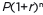 Interpret expressions that represent a quantity in terms of its context. Interpret parts of an expression, such as terms, factors, and coefficients.Interpret complicated expressions by viewing one or more of their parts as a single entity. For example, interpret  as the product of P and a factor not depending on P.Interpret expressions that represent a quantity in terms of its context. Interpret parts of an expression, such as terms, factors, and coefficients.Interpret complicated expressions by viewing one or more of their parts as a single entity. For example, interpret  as the product of P and a factor not depending on P.Interpret expressions that represent a quantity in terms of its context. Interpret parts of an expression, such as terms, factors, and coefficients.Interpret complicated expressions by viewing one or more of their parts as a single entity. For example, interpret  as the product of P and a factor not depending on P.Interpret expressions that represent a quantity in terms of its context. Interpret parts of an expression, such as terms, factors, and coefficients.Interpret complicated expressions by viewing one or more of their parts as a single entity. For example, interpret  as the product of P and a factor not depending on P.Interpret expressions that represent a quantity in terms of its context. Interpret parts of an expression, such as terms, factors, and coefficients.Interpret complicated expressions by viewing one or more of their parts as a single entity. For example, interpret  as the product of P and a factor not depending on P.2, 7A-CED.1.1Create equations and inequalities in one variable and use them to solve problems. Include equations arising from linear and quadratic functions, and simple rational, absolute, and exponential functions.Create equations and inequalities in one variable and use them to solve problems. Include equations arising from linear and quadratic functions, and simple rational, absolute, and exponential functions.Create equations and inequalities in one variable and use them to solve problems. Include equations arising from linear and quadratic functions, and simple rational, absolute, and exponential functions.Create equations and inequalities in one variable and use them to solve problems. Include equations arising from linear and quadratic functions, and simple rational, absolute, and exponential functions.Create equations and inequalities in one variable and use them to solve problems. Include equations arising from linear and quadratic functions, and simple rational, absolute, and exponential functions.Create equations and inequalities in one variable and use them to solve problems. Include equations arising from linear and quadratic functions, and simple rational, absolute, and exponential functions.4A-CED.1.4Rearrange formulas to highlight a quantity of interest, using the same reasoning as in solving equations. For example, rearrange Ohm’s law V = IR to highlight resistance R.Rearrange formulas to highlight a quantity of interest, using the same reasoning as in solving equations. For example, rearrange Ohm’s law V = IR to highlight resistance R.Rearrange formulas to highlight a quantity of interest, using the same reasoning as in solving equations. For example, rearrange Ohm’s law V = IR to highlight resistance R.Rearrange formulas to highlight a quantity of interest, using the same reasoning as in solving equations. For example, rearrange Ohm’s law V = IR to highlight resistance R.Rearrange formulas to highlight a quantity of interest, using the same reasoning as in solving equations. For example, rearrange Ohm’s law V = IR to highlight resistance R.Rearrange formulas to highlight a quantity of interest, using the same reasoning as in solving equations. For example, rearrange Ohm’s law V = IR to highlight resistance R.1A-REI.1.1Explain each step in solving a simple equation as following from the equality of numbers asserted at the previous step, starting from the assumption that the original equation has a solution. Construct a viable argument to justify a solution method.Explain each step in solving a simple equation as following from the equality of numbers asserted at the previous step, starting from the assumption that the original equation has a solution. Construct a viable argument to justify a solution method.Explain each step in solving a simple equation as following from the equality of numbers asserted at the previous step, starting from the assumption that the original equation has a solution. Construct a viable argument to justify a solution method.Explain each step in solving a simple equation as following from the equality of numbers asserted at the previous step, starting from the assumption that the original equation has a solution. Construct a viable argument to justify a solution method.Explain each step in solving a simple equation as following from the equality of numbers asserted at the previous step, starting from the assumption that the original equation has a solution. Construct a viable argument to justify a solution method.Explain each step in solving a simple equation as following from the equality of numbers asserted at the previous step, starting from the assumption that the original equation has a solution. Construct a viable argument to justify a solution method.2, 7A-REI.2.3Solve linear equations and inequalities in one variable, including equations with coefficients represented by letters.Solve linear equations and inequalities in one variable, including equations with coefficients represented by letters.Solve linear equations and inequalities in one variable, including equations with coefficients represented by letters.Solve linear equations and inequalities in one variable, including equations with coefficients represented by letters.Solve linear equations and inequalities in one variable, including equations with coefficients represented by letters.Solve linear equations and inequalities in one variable, including equations with coefficients represented by letters.1, 7N-Q.1.1Use units as a way to understand problems and to guide the solution of multi-step problems; choose and interpret units consistently in formulas; choose and interpret the scale and the origin in graphs and data displays.Use units as a way to understand problems and to guide the solution of multi-step problems; choose and interpret units consistently in formulas; choose and interpret the scale and the origin in graphs and data displays.Use units as a way to understand problems and to guide the solution of multi-step problems; choose and interpret units consistently in formulas; choose and interpret the scale and the origin in graphs and data displays.Use units as a way to understand problems and to guide the solution of multi-step problems; choose and interpret units consistently in formulas; choose and interpret the scale and the origin in graphs and data displays.Use units as a way to understand problems and to guide the solution of multi-step problems; choose and interpret units consistently in formulas; choose and interpret the scale and the origin in graphs and data displays.Use units as a way to understand problems and to guide the solution of multi-step problems; choose and interpret units consistently in formulas; choose and interpret the scale and the origin in graphs and data displays.1, 5N-Q.1.2Define appropriate quantities for the purpose of descriptive modeling.Define appropriate quantities for the purpose of descriptive modeling.Define appropriate quantities for the purpose of descriptive modeling.Define appropriate quantities for the purpose of descriptive modeling.Define appropriate quantities for the purpose of descriptive modeling.Define appropriate quantities for the purpose of descriptive modeling.4N-Q.1.3Choose a level of accuracy appropriate to limitations on measurement when reporting quantities.Choose a level of accuracy appropriate to limitations on measurement when reporting quantities.Choose a level of accuracy appropriate to limitations on measurement when reporting quantities.Choose a level of accuracy appropriate to limitations on measurement when reporting quantities.Choose a level of accuracy appropriate to limitations on measurement when reporting quantities.Choose a level of accuracy appropriate to limitations on measurement when reporting quantities.2, 6Learning Goal and ScaleLearning Goal and ScaleLearning Goal and ScaleLearning Goal and ScaleInstructional Strategies & MisconceptionsInstructional Strategies & MisconceptionsInstructional Strategies & MisconceptionsInstructional Strategies & MisconceptionsL101: Create equations that describe numbers or relationships.L102: Understand parts of an expression and perform arithmetic operations on polynomials.L103: Solve rational and radical equations and inequalities in one variable and justify reasoning.L105: Understand the concept of a function and use function notation.L101: Create equations that describe numbers or relationships.L102: Understand parts of an expression and perform arithmetic operations on polynomials.L103: Solve rational and radical equations and inequalities in one variable and justify reasoning.L105: Understand the concept of a function and use function notation.L101: Create equations that describe numbers or relationships.L102: Understand parts of an expression and perform arithmetic operations on polynomials.L103: Solve rational and radical equations and inequalities in one variable and justify reasoning.L105: Understand the concept of a function and use function notation.L101: Create equations that describe numbers or relationships.L102: Understand parts of an expression and perform arithmetic operations on polynomials.L103: Solve rational and radical equations and inequalities in one variable and justify reasoning.L105: Understand the concept of a function and use function notation.A strategy is to have students begin with one step equations and have them write out a justification for each step used to solve the equation.A misconception that some students may have is that they forget the coefficient of 1 when combining like terms.Students may also think that rewriting equations into various forms are isolated techniques.  Teachers should help students see the value of these skills in the context of solving higher degree equations.A strategy is to have students begin with one step equations and have them write out a justification for each step used to solve the equation.A misconception that some students may have is that they forget the coefficient of 1 when combining like terms.Students may also think that rewriting equations into various forms are isolated techniques.  Teachers should help students see the value of these skills in the context of solving higher degree equations.A strategy is to have students begin with one step equations and have them write out a justification for each step used to solve the equation.A misconception that some students may have is that they forget the coefficient of 1 when combining like terms.Students may also think that rewriting equations into various forms are isolated techniques.  Teachers should help students see the value of these skills in the context of solving higher degree equations.A strategy is to have students begin with one step equations and have them write out a justification for each step used to solve the equation.A misconception that some students may have is that they forget the coefficient of 1 when combining like terms.Students may also think that rewriting equations into various forms are isolated techniques.  Teachers should help students see the value of these skills in the context of solving higher degree equations.Math Practices for UnitMath Practices for UnitMath Practices for UnitUnit ConnectionsUnit ConnectionsInstructional ResourcesInstructional ResourcesInstructional Resources1. Make sense of problems and persevere in solving them.1. Make sense of problems and persevere in solving them.5. Use appropriate tools strategically.Students will use previous knowledge of equations and order of operations in their study of multi-step equations and inequalities.  Students will find much of this unit will lend itself to their subsequent studies when solving systems of equations and inequalities.Students will use previous knowledge of equations and order of operations in their study of multi-step equations and inequalities.  Students will find much of this unit will lend itself to their subsequent studies when solving systems of equations and inequalities.Algebra Tiles2. Reason abstractly and quantitatively.2. Reason abstractly and quantitatively.6. Attend to precision.Students will use previous knowledge of equations and order of operations in their study of multi-step equations and inequalities.  Students will find much of this unit will lend itself to their subsequent studies when solving systems of equations and inequalities.Students will use previous knowledge of equations and order of operations in their study of multi-step equations and inequalities.  Students will find much of this unit will lend itself to their subsequent studies when solving systems of equations and inequalities.Algebra Tiles3. Construct viable arguments & critique reasoning of others.3. Construct viable arguments & critique reasoning of others.7. Look for and make use of structure.Students will use previous knowledge of equations and order of operations in their study of multi-step equations and inequalities.  Students will find much of this unit will lend itself to their subsequent studies when solving systems of equations and inequalities.Students will use previous knowledge of equations and order of operations in their study of multi-step equations and inequalities.  Students will find much of this unit will lend itself to their subsequent studies when solving systems of equations and inequalities.Algebra Tiles4. Model with mathematics.4. Model with mathematics.8. Look for and express regularity in repeated reasoning.Students will use previous knowledge of equations and order of operations in their study of multi-step equations and inequalities.  Students will find much of this unit will lend itself to their subsequent studies when solving systems of equations and inequalities.Students will use previous knowledge of equations and order of operations in their study of multi-step equations and inequalities.  Students will find much of this unit will lend itself to their subsequent studies when solving systems of equations and inequalities.Algebra TilesFIRST QUARTERFIRST QUARTERFIRST QUARTERFIRST QUARTERFIRST QUARTERFIRST QUARTERFIRST QUARTERUnit 1: Linear Equations and InequalitiesUnit 1: Linear Equations and InequalitiesUnit 1: Linear Equations and InequalitiesUnit 1: Linear Equations and InequalitiesUnit 1: Linear Equations and InequalitiesUnit 1: Linear Equations and InequalitiesUnit 1: Linear Equations and InequalitiesLearning GoalL101: Create equations that describe numbers or relationships.L102: Understand parts of an expression and perform arithmetic operations on polynomials.L103: Solve rational and radical equations and inequalities in one variable and justify reasoning.L105: Understand the concept of a function and use function notation.L101: Create equations that describe numbers or relationships.L102: Understand parts of an expression and perform arithmetic operations on polynomials.L103: Solve rational and radical equations and inequalities in one variable and justify reasoning.L105: Understand the concept of a function and use function notation.L101: Create equations that describe numbers or relationships.L102: Understand parts of an expression and perform arithmetic operations on polynomials.L103: Solve rational and radical equations and inequalities in one variable and justify reasoning.L105: Understand the concept of a function and use function notation.L101: Create equations that describe numbers or relationships.L102: Understand parts of an expression and perform arithmetic operations on polynomials.L103: Solve rational and radical equations and inequalities in one variable and justify reasoning.L105: Understand the concept of a function and use function notation.Suggested # of Days18Approx. # of Day(s)MAFSLesson Objective (Instructional Resources)Suggested Assignments/AssessmentsAncillary MaterialsAncillary MaterialsAncillary Materials2A-SSE.1.11.2: Order of Operations and Evaluating Expressions1A-SSE.1.11.7: The Distributive Property2A-CED.1.1A-REI.1.1A-REI.2.3N-Q.1.1N-Q.1.22.3: Solving Multi-Step Equations2A-CED.1.1A-REI.1.1A-REI.2.32.4: Solving Equations with Variables on Both Sides2A-CED.1.1A-CED.1.4A-REI.1.1A-REI.2.32.5: Literal Equations and Formulas1A-CED.1.1N-Q.1.32.6: Ratios, Rates, and Proportions2A-CED.1.1A-REI.2.3N-Q.1.32.7: Solving Proportions2A-CED.1.1A-REI.2.33.4: Solving Multi-Step Inequalities2A-CED.1.1A-REI.2.33.6: Compound Inequalities2Review and AssessmentUnit 2: Graphing Linear EquationsUnit 2: Graphing Linear EquationsUnit 2: Graphing Linear EquationsUnit 2: Graphing Linear EquationsUnit 2: Graphing Linear EquationsUnit 2: Graphing Linear EquationsUnit 2: Graphing Linear EquationsUnit 2: Graphing Linear EquationsCodeMathematics Florida StandardMathematics Florida StandardMathematics Florida StandardMathematics Florida StandardMathematics Florida StandardMathematics Florida StandardSMPA-SSE.1.1Interpret expressions that represent a quantity in terms of its context. Interpret parts of an expression, such as terms, factors, and coefficients.Interpret complicated expressions by viewing one or more of their parts as a single entity. For example, interpret  as the product of P and a factor not depending on P.Interpret expressions that represent a quantity in terms of its context. Interpret parts of an expression, such as terms, factors, and coefficients.Interpret complicated expressions by viewing one or more of their parts as a single entity. For example, interpret  as the product of P and a factor not depending on P.Interpret expressions that represent a quantity in terms of its context. Interpret parts of an expression, such as terms, factors, and coefficients.Interpret complicated expressions by viewing one or more of their parts as a single entity. For example, interpret  as the product of P and a factor not depending on P.Interpret expressions that represent a quantity in terms of its context. Interpret parts of an expression, such as terms, factors, and coefficients.Interpret complicated expressions by viewing one or more of their parts as a single entity. For example, interpret  as the product of P and a factor not depending on P.Interpret expressions that represent a quantity in terms of its context. Interpret parts of an expression, such as terms, factors, and coefficients.Interpret complicated expressions by viewing one or more of their parts as a single entity. For example, interpret  as the product of P and a factor not depending on P.Interpret expressions that represent a quantity in terms of its context. Interpret parts of an expression, such as terms, factors, and coefficients.Interpret complicated expressions by viewing one or more of their parts as a single entity. For example, interpret  as the product of P and a factor not depending on P.2, 7A-CED.1.2Create equations in two or more variables to represent relationships between quantities; graph equations on coordinate axes with labels and scales.Create equations in two or more variables to represent relationships between quantities; graph equations on coordinate axes with labels and scales.Create equations in two or more variables to represent relationships between quantities; graph equations on coordinate axes with labels and scales.Create equations in two or more variables to represent relationships between quantities; graph equations on coordinate axes with labels and scales.Create equations in two or more variables to represent relationships between quantities; graph equations on coordinate axes with labels and scales.Create equations in two or more variables to represent relationships between quantities; graph equations on coordinate axes with labels and scales.2, 3, 7F-IF.2.4For a function that models a relationship between two quantities, interpret key features of graphs and tables in terms of the quantities, and sketch graphs showing key features given a verbal description of the relationship. Key features include: intercepts; intervals where the function is increasing, decreasing, positive, or negative; relative maximums and minimums; symmetries; end behavior; and periodicity.For a function that models a relationship between two quantities, interpret key features of graphs and tables in terms of the quantities, and sketch graphs showing key features given a verbal description of the relationship. Key features include: intercepts; intervals where the function is increasing, decreasing, positive, or negative; relative maximums and minimums; symmetries; end behavior; and periodicity.For a function that models a relationship between two quantities, interpret key features of graphs and tables in terms of the quantities, and sketch graphs showing key features given a verbal description of the relationship. Key features include: intercepts; intervals where the function is increasing, decreasing, positive, or negative; relative maximums and minimums; symmetries; end behavior; and periodicity.For a function that models a relationship between two quantities, interpret key features of graphs and tables in terms of the quantities, and sketch graphs showing key features given a verbal description of the relationship. Key features include: intercepts; intervals where the function is increasing, decreasing, positive, or negative; relative maximums and minimums; symmetries; end behavior; and periodicity.For a function that models a relationship between two quantities, interpret key features of graphs and tables in terms of the quantities, and sketch graphs showing key features given a verbal description of the relationship. Key features include: intercepts; intervals where the function is increasing, decreasing, positive, or negative; relative maximums and minimums; symmetries; end behavior; and periodicity.For a function that models a relationship between two quantities, interpret key features of graphs and tables in terms of the quantities, and sketch graphs showing key features given a verbal description of the relationship. Key features include: intercepts; intervals where the function is increasing, decreasing, positive, or negative; relative maximums and minimums; symmetries; end behavior; and periodicity.2, 4F-IF.2.6Calculate and interpret the average rate of change of a function (presented symbolically or as a table) over a specified interval. Estimate the rate of change from a graph.Calculate and interpret the average rate of change of a function (presented symbolically or as a table) over a specified interval. Estimate the rate of change from a graph.Calculate and interpret the average rate of change of a function (presented symbolically or as a table) over a specified interval. Estimate the rate of change from a graph.Calculate and interpret the average rate of change of a function (presented symbolically or as a table) over a specified interval. Estimate the rate of change from a graph.Calculate and interpret the average rate of change of a function (presented symbolically or as a table) over a specified interval. Estimate the rate of change from a graph.Calculate and interpret the average rate of change of a function (presented symbolically or as a table) over a specified interval. Estimate the rate of change from a graph.2, 3, 7N-Q.1.1Use units as a way to understand problems and to guide the solution of multi-step problems; choose and interpret units consistently in formulas; choose and interpret the scale and the origin in graphs and data displays.Use units as a way to understand problems and to guide the solution of multi-step problems; choose and interpret units consistently in formulas; choose and interpret the scale and the origin in graphs and data displays.Use units as a way to understand problems and to guide the solution of multi-step problems; choose and interpret units consistently in formulas; choose and interpret the scale and the origin in graphs and data displays.Use units as a way to understand problems and to guide the solution of multi-step problems; choose and interpret units consistently in formulas; choose and interpret the scale and the origin in graphs and data displays.Use units as a way to understand problems and to guide the solution of multi-step problems; choose and interpret units consistently in formulas; choose and interpret the scale and the origin in graphs and data displays.Use units as a way to understand problems and to guide the solution of multi-step problems; choose and interpret units consistently in formulas; choose and interpret the scale and the origin in graphs and data displays.1, 5N-Q.1.2Define appropriate quantities for the purpose of descriptive modeling.Define appropriate quantities for the purpose of descriptive modeling.Define appropriate quantities for the purpose of descriptive modeling.Define appropriate quantities for the purpose of descriptive modeling.Define appropriate quantities for the purpose of descriptive modeling.Define appropriate quantities for the purpose of descriptive modeling.4Learning Goal and ScaleLearning Goal and ScaleLearning Goal and ScaleLearning Goal and ScaleInstructional Strategies & MisconceptionsInstructional Strategies & MisconceptionsInstructional Strategies & MisconceptionsInstructional Strategies & MisconceptionsL101: Create equations that describe numbers or relationships.L102: Understand parts of an expression and perform arithmetic operations on polynomials.L105: Understand the concept of a function and use function notation.L106: Interpret functions that arise in applications in terms of the context.L101: Create equations that describe numbers or relationships.L102: Understand parts of an expression and perform arithmetic operations on polynomials.L105: Understand the concept of a function and use function notation.L106: Interpret functions that arise in applications in terms of the context.L101: Create equations that describe numbers or relationships.L102: Understand parts of an expression and perform arithmetic operations on polynomials.L105: Understand the concept of a function and use function notation.L106: Interpret functions that arise in applications in terms of the context.L101: Create equations that describe numbers or relationships.L102: Understand parts of an expression and perform arithmetic operations on polynomials.L105: Understand the concept of a function and use function notation.L106: Interpret functions that arise in applications in terms of the context.If the relationship is illustrated as a linear graph, a strategy could involve having students select points on the graph and use them to estimate the growth rate over a given interval.A misconception may be that students believe that the slope of a linear function is merely a number used to sketch the graph of the line even though slopes have real-world meaning and the idea of a rate of change is fundamental to understanding major concepts in mathematics.If the relationship is illustrated as a linear graph, a strategy could involve having students select points on the graph and use them to estimate the growth rate over a given interval.A misconception may be that students believe that the slope of a linear function is merely a number used to sketch the graph of the line even though slopes have real-world meaning and the idea of a rate of change is fundamental to understanding major concepts in mathematics.If the relationship is illustrated as a linear graph, a strategy could involve having students select points on the graph and use them to estimate the growth rate over a given interval.A misconception may be that students believe that the slope of a linear function is merely a number used to sketch the graph of the line even though slopes have real-world meaning and the idea of a rate of change is fundamental to understanding major concepts in mathematics.If the relationship is illustrated as a linear graph, a strategy could involve having students select points on the graph and use them to estimate the growth rate over a given interval.A misconception may be that students believe that the slope of a linear function is merely a number used to sketch the graph of the line even though slopes have real-world meaning and the idea of a rate of change is fundamental to understanding major concepts in mathematics.Math Practices for UnitMath Practices for UnitMath Practices for UnitUnit ConnectionsUnit ConnectionsInstructional ResourcesInstructional ResourcesInstructional Resources1. Make sense of problems and persevere in solving them.1. Make sense of problems and persevere in solving them.5. Use appropriate tools strategically.Students will use previous knowledge of equations in two variables in their study of graphing lines.  They will expand this knowledge to graph lines from the various forms of equations and to estimate the rate of change of a graph.  Student will subsequently use this information when graphing a function rule.Students will use previous knowledge of equations in two variables in their study of graphing lines.  They will expand this knowledge to graph lines from the various forms of equations and to estimate the rate of change of a graph.  Student will subsequently use this information when graphing a function rule.2. Reason abstractly and quantitatively.2. Reason abstractly and quantitatively.6. Attend to precision.Students will use previous knowledge of equations in two variables in their study of graphing lines.  They will expand this knowledge to graph lines from the various forms of equations and to estimate the rate of change of a graph.  Student will subsequently use this information when graphing a function rule.Students will use previous knowledge of equations in two variables in their study of graphing lines.  They will expand this knowledge to graph lines from the various forms of equations and to estimate the rate of change of a graph.  Student will subsequently use this information when graphing a function rule.3. Construct viable arguments & critique reasoning of others.3. Construct viable arguments & critique reasoning of others.7. Look for and make use of structure.Students will use previous knowledge of equations in two variables in their study of graphing lines.  They will expand this knowledge to graph lines from the various forms of equations and to estimate the rate of change of a graph.  Student will subsequently use this information when graphing a function rule.Students will use previous knowledge of equations in two variables in their study of graphing lines.  They will expand this knowledge to graph lines from the various forms of equations and to estimate the rate of change of a graph.  Student will subsequently use this information when graphing a function rule.4. Model with mathematics.4. Model with mathematics.8. Look for and express regularity in repeated reasoning.Students will use previous knowledge of equations in two variables in their study of graphing lines.  They will expand this knowledge to graph lines from the various forms of equations and to estimate the rate of change of a graph.  Student will subsequently use this information when graphing a function rule.Students will use previous knowledge of equations in two variables in their study of graphing lines.  They will expand this knowledge to graph lines from the various forms of equations and to estimate the rate of change of a graph.  Student will subsequently use this information when graphing a function rule.FIRST QUARTERFIRST QUARTERFIRST QUARTERFIRST QUARTERFIRST QUARTERFIRST QUARTERFIRST QUARTERUnit 2: Graphing Linear EquationsUnit 2: Graphing Linear EquationsUnit 2: Graphing Linear EquationsUnit 2: Graphing Linear EquationsUnit 2: Graphing Linear EquationsUnit 2: Graphing Linear EquationsUnit 2: Graphing Linear EquationsLearning GoalL101: Create equations that describe numbers or relationships.L102: Understand parts of an expression and perform arithmetic operations on polynomials.L105: Understand the concept of a function and use function notation.L106: Interpret functions that arise in applications in terms of the context.L101: Create equations that describe numbers or relationships.L102: Understand parts of an expression and perform arithmetic operations on polynomials.L105: Understand the concept of a function and use function notation.L106: Interpret functions that arise in applications in terms of the context.L101: Create equations that describe numbers or relationships.L102: Understand parts of an expression and perform arithmetic operations on polynomials.L105: Understand the concept of a function and use function notation.L106: Interpret functions that arise in applications in terms of the context.L101: Create equations that describe numbers or relationships.L102: Understand parts of an expression and perform arithmetic operations on polynomials.L105: Understand the concept of a function and use function notation.L106: Interpret functions that arise in applications in terms of the context.Suggested # of Days12Approx. # of Day(s)MAFSLesson Objective (Instructional Resources)Suggested Assignments/AssessmentsAncillary MaterialsAncillary MaterialsAncillary Materials2F-IF.2.65.1: Rate of Change and Slope1A-SSE.1.1A-CED.1.2F-IF.2.4N-Q.1.1N-Q.1.25.3 Part 1: Slope-Intercept Form2A-SSE.1.1A-CED.1.2F-IF.2.4N-Q.1.1N-Q.1.25.3 Part 2: Slope-Intercept Form2A-SSE.1.1A-CED.1.2F-IF.2.4N-Q.1.1N-Q.1.25.4 Part 1: Point-Slope Form1A-SSE.1.1A-CED.1.2F-IF.2.4N-Q.1.1N-Q.1.25.4 Part 2: Point Slope Form2A-CED.1.2F-IF.2.45.5: Standard Form2Review and AssessmentUnit 3: Functions   Unit 3: Functions   Unit 3: Functions   Unit 3: Functions   Unit 3: Functions   Unit 3: Functions   Unit 3: Functions   Unit 3: Functions   CodeMathematics Florida StandardMathematics Florida StandardMathematics Florida StandardMathematics Florida StandardMathematics Florida StandardMathematics Florida StandardSMPA-SSE.1.1Interpret expressions that represent a quantity in terms of its context. Interpret parts of an expression, such as terms, factors, and coefficients.Interpret complicated expressions by viewing one or more of their parts as a single entity. For example, interpret  as the product of P and a factor not depending on P.Interpret expressions that represent a quantity in terms of its context. Interpret parts of an expression, such as terms, factors, and coefficients.Interpret complicated expressions by viewing one or more of their parts as a single entity. For example, interpret  as the product of P and a factor not depending on P.Interpret expressions that represent a quantity in terms of its context. Interpret parts of an expression, such as terms, factors, and coefficients.Interpret complicated expressions by viewing one or more of their parts as a single entity. For example, interpret  as the product of P and a factor not depending on P.Interpret expressions that represent a quantity in terms of its context. Interpret parts of an expression, such as terms, factors, and coefficients.Interpret complicated expressions by viewing one or more of their parts as a single entity. For example, interpret  as the product of P and a factor not depending on P.Interpret expressions that represent a quantity in terms of its context. Interpret parts of an expression, such as terms, factors, and coefficients.Interpret complicated expressions by viewing one or more of their parts as a single entity. For example, interpret  as the product of P and a factor not depending on P.Interpret expressions that represent a quantity in terms of its context. Interpret parts of an expression, such as terms, factors, and coefficients.Interpret complicated expressions by viewing one or more of their parts as a single entity. For example, interpret  as the product of P and a factor not depending on P.2, 7A-CED.1.2Create equations in two or more variables to represent relationships between quantities; graph equations on coordinate axes with labels and scales.Create equations in two or more variables to represent relationships between quantities; graph equations on coordinate axes with labels and scales.Create equations in two or more variables to represent relationships between quantities; graph equations on coordinate axes with labels and scales.Create equations in two or more variables to represent relationships between quantities; graph equations on coordinate axes with labels and scales.Create equations in two or more variables to represent relationships between quantities; graph equations on coordinate axes with labels and scales.Create equations in two or more variables to represent relationships between quantities; graph equations on coordinate axes with labels and scales.4A-REI.4.10Understand that the graph of an equation in two variables is the set of all its solutions plotted in the coordinate plane, often forming a curve (which could be a line).Understand that the graph of an equation in two variables is the set of all its solutions plotted in the coordinate plane, often forming a curve (which could be a line).Understand that the graph of an equation in two variables is the set of all its solutions plotted in the coordinate plane, often forming a curve (which could be a line).Understand that the graph of an equation in two variables is the set of all its solutions plotted in the coordinate plane, often forming a curve (which could be a line).Understand that the graph of an equation in two variables is the set of all its solutions plotted in the coordinate plane, often forming a curve (which could be a line).Understand that the graph of an equation in two variables is the set of all its solutions plotted in the coordinate plane, often forming a curve (which could be a line).2F-IF.1.1Understand that a function from one set (called the domain) to another set (called the range) assigns to each element of the domain exactly one element of the range. If f is a function and x is an element of its domain, then f(x) denotes the output of f corresponding to the input x. The graph of f is the graph of the equation y = f(x).Understand that a function from one set (called the domain) to another set (called the range) assigns to each element of the domain exactly one element of the range. If f is a function and x is an element of its domain, then f(x) denotes the output of f corresponding to the input x. The graph of f is the graph of the equation y = f(x).Understand that a function from one set (called the domain) to another set (called the range) assigns to each element of the domain exactly one element of the range. If f is a function and x is an element of its domain, then f(x) denotes the output of f corresponding to the input x. The graph of f is the graph of the equation y = f(x).Understand that a function from one set (called the domain) to another set (called the range) assigns to each element of the domain exactly one element of the range. If f is a function and x is an element of its domain, then f(x) denotes the output of f corresponding to the input x. The graph of f is the graph of the equation y = f(x).Understand that a function from one set (called the domain) to another set (called the range) assigns to each element of the domain exactly one element of the range. If f is a function and x is an element of its domain, then f(x) denotes the output of f corresponding to the input x. The graph of f is the graph of the equation y = f(x).Understand that a function from one set (called the domain) to another set (called the range) assigns to each element of the domain exactly one element of the range. If f is a function and x is an element of its domain, then f(x) denotes the output of f corresponding to the input x. The graph of f is the graph of the equation y = f(x).2F-IF.1.2Use function notation, evaluate functions for inputs in their domains, and interpret statements that use function notation in terms of a context.Use function notation, evaluate functions for inputs in their domains, and interpret statements that use function notation in terms of a context.Use function notation, evaluate functions for inputs in their domains, and interpret statements that use function notation in terms of a context.Use function notation, evaluate functions for inputs in their domains, and interpret statements that use function notation in terms of a context.Use function notation, evaluate functions for inputs in their domains, and interpret statements that use function notation in terms of a context.Use function notation, evaluate functions for inputs in their domains, and interpret statements that use function notation in terms of a context.2F-IF.2.4For a function that models a relationship between two quantities, interpret key features of graphs and tables in terms of the quantities, and sketch graphs showing key features given a verbal description of the relationship. Key features include: intercepts; intervals where the function is increasing, decreasing, positive, or negative; relative maximums and minimums; symmetries; end behavior; and periodicity.For a function that models a relationship between two quantities, interpret key features of graphs and tables in terms of the quantities, and sketch graphs showing key features given a verbal description of the relationship. Key features include: intercepts; intervals where the function is increasing, decreasing, positive, or negative; relative maximums and minimums; symmetries; end behavior; and periodicity.For a function that models a relationship between two quantities, interpret key features of graphs and tables in terms of the quantities, and sketch graphs showing key features given a verbal description of the relationship. Key features include: intercepts; intervals where the function is increasing, decreasing, positive, or negative; relative maximums and minimums; symmetries; end behavior; and periodicity.For a function that models a relationship between two quantities, interpret key features of graphs and tables in terms of the quantities, and sketch graphs showing key features given a verbal description of the relationship. Key features include: intercepts; intervals where the function is increasing, decreasing, positive, or negative; relative maximums and minimums; symmetries; end behavior; and periodicity.For a function that models a relationship between two quantities, interpret key features of graphs and tables in terms of the quantities, and sketch graphs showing key features given a verbal description of the relationship. Key features include: intercepts; intervals where the function is increasing, decreasing, positive, or negative; relative maximums and minimums; symmetries; end behavior; and periodicity.For a function that models a relationship between two quantities, interpret key features of graphs and tables in terms of the quantities, and sketch graphs showing key features given a verbal description of the relationship. Key features include: intercepts; intervals where the function is increasing, decreasing, positive, or negative; relative maximums and minimums; symmetries; end behavior; and periodicity.2, 5F-IF.2.5Relate the domain of a function to its graph and, where applicable, to the quantitative relationship it describes. For example, if the function h(n) gives the number of person-hours it takes to assemble n engines in a factory, then the positive integers would be an appropriate domain for the function.Relate the domain of a function to its graph and, where applicable, to the quantitative relationship it describes. For example, if the function h(n) gives the number of person-hours it takes to assemble n engines in a factory, then the positive integers would be an appropriate domain for the function.Relate the domain of a function to its graph and, where applicable, to the quantitative relationship it describes. For example, if the function h(n) gives the number of person-hours it takes to assemble n engines in a factory, then the positive integers would be an appropriate domain for the function.Relate the domain of a function to its graph and, where applicable, to the quantitative relationship it describes. For example, if the function h(n) gives the number of person-hours it takes to assemble n engines in a factory, then the positive integers would be an appropriate domain for the function.Relate the domain of a function to its graph and, where applicable, to the quantitative relationship it describes. For example, if the function h(n) gives the number of person-hours it takes to assemble n engines in a factory, then the positive integers would be an appropriate domain for the function.Relate the domain of a function to its graph and, where applicable, to the quantitative relationship it describes. For example, if the function h(n) gives the number of person-hours it takes to assemble n engines in a factory, then the positive integers would be an appropriate domain for the function.2Learning Goal and ScaleLearning Goal and ScaleLearning Goal and ScaleLearning Goal and ScaleInstructional Strategies & MisconceptionsInstructional Strategies & MisconceptionsInstructional Strategies & MisconceptionsInstructional Strategies & MisconceptionsL105: Understand the concept of a function and use function notation.L106: Interpret functions that arise in applications in terms of the context.L105: Understand the concept of a function and use function notation.L106: Interpret functions that arise in applications in terms of the context.L105: Understand the concept of a function and use function notation.L106: Interpret functions that arise in applications in terms of the context.L105: Understand the concept of a function and use function notation.L106: Interpret functions that arise in applications in terms of the context.Use diagrams to help students visualize the idea of a “function machine”.  Students can examine several pairs of input and output values and try to determine a simple rule for the function.A misconception may be that students believe that the notation f(x) means to multiply some value f times another value x.  The notation alone can be confusing and needs careful development.Use diagrams to help students visualize the idea of a “function machine”.  Students can examine several pairs of input and output values and try to determine a simple rule for the function.A misconception may be that students believe that the notation f(x) means to multiply some value f times another value x.  The notation alone can be confusing and needs careful development.Use diagrams to help students visualize the idea of a “function machine”.  Students can examine several pairs of input and output values and try to determine a simple rule for the function.A misconception may be that students believe that the notation f(x) means to multiply some value f times another value x.  The notation alone can be confusing and needs careful development.Use diagrams to help students visualize the idea of a “function machine”.  Students can examine several pairs of input and output values and try to determine a simple rule for the function.A misconception may be that students believe that the notation f(x) means to multiply some value f times another value x.  The notation alone can be confusing and needs careful development.Math Practices for UnitMath Practices for UnitMath Practices for UnitUnit ConnectionsUnit ConnectionsInstructional ResourcesInstructional ResourcesInstructional Resources1. Make sense of problems and persevere in solving them.1. Make sense of problems and persevere in solving them.5. Use appropriate tools strategically.Students will use what they have previously learned about graphing linear equations to understand and graph a function in terms of domain and range.  Students will find much of this unit will lend itself to their later studies in Algebra.Students will use what they have previously learned about graphing linear equations to understand and graph a function in terms of domain and range.  Students will find much of this unit will lend itself to their later studies in Algebra.2. Reason abstractly and quantitatively.2. Reason abstractly and quantitatively.6. Attend to precision.Students will use what they have previously learned about graphing linear equations to understand and graph a function in terms of domain and range.  Students will find much of this unit will lend itself to their later studies in Algebra.Students will use what they have previously learned about graphing linear equations to understand and graph a function in terms of domain and range.  Students will find much of this unit will lend itself to their later studies in Algebra.3. Construct viable arguments & critique reasoning of others.3. Construct viable arguments & critique reasoning of others.7. Look for and make use of structure.Students will use what they have previously learned about graphing linear equations to understand and graph a function in terms of domain and range.  Students will find much of this unit will lend itself to their later studies in Algebra.Students will use what they have previously learned about graphing linear equations to understand and graph a function in terms of domain and range.  Students will find much of this unit will lend itself to their later studies in Algebra.4. Model with mathematics.4. Model with mathematics.8. Look for and express regularity in repeated reasoning.Students will use what they have previously learned about graphing linear equations to understand and graph a function in terms of domain and range.  Students will find much of this unit will lend itself to their later studies in Algebra.Students will use what they have previously learned about graphing linear equations to understand and graph a function in terms of domain and range.  Students will find much of this unit will lend itself to their later studies in Algebra.FIRST QUARTERFIRST QUARTERFIRST QUARTERFIRST QUARTERFIRST QUARTERFIRST QUARTERFIRST QUARTERUnit 3: FunctionsUnit 3: FunctionsUnit 3: FunctionsUnit 3: FunctionsUnit 3: FunctionsUnit 3: FunctionsUnit 3: FunctionsLearning GoalL105: Understand the concept of a function and use function notation.L106: Interpret functions that arise in applications in terms of the context.L105: Understand the concept of a function and use function notation.L106: Interpret functions that arise in applications in terms of the context.L105: Understand the concept of a function and use function notation.L106: Interpret functions that arise in applications in terms of the context.L105: Understand the concept of a function and use function notation.L106: Interpret functions that arise in applications in terms of the context.Suggested # of Days9(3)Approx. # of Day(s)MAFSLesson Objective (Instructional Resources)Suggested Assignments/AssessmentsAncillary MaterialsAncillary MaterialsAncillary Materials1F-IF.2.44.1: Using Graphs to Relate Two Quantities2A-REI.4.10F-IF.2.54.4: Graphing a Function Rule2A-SSE.1.1A-CED.1.24.5: Writing a Function Rule2F-IF.1.1F-IF.1.24.6: Formalizing Relations and Functions2Review and Assessment3District Assessment (1 day), 9 Weeks Exams (2 days)Unit 4: Solving Systems of Equations and Inequalities   Unit 4: Solving Systems of Equations and Inequalities   Unit 4: Solving Systems of Equations and Inequalities   Unit 4: Solving Systems of Equations and Inequalities   Unit 4: Solving Systems of Equations and Inequalities   Unit 4: Solving Systems of Equations and Inequalities   Unit 4: Solving Systems of Equations and Inequalities   Unit 4: Solving Systems of Equations and Inequalities   CodeMathematics Florida StandardMathematics Florida StandardMathematics Florida StandardMathematics Florida StandardMathematics Florida StandardMathematics Florida StandardSMPA-CED.1.3Represent constraints by equations or inequalities, and by systems of equations and/or inequalities, and interpret solutions as viable or non-viable options in a modeling context. For example, represent inequalities describing nutritional and cost constraints on combinations of different foods.Represent constraints by equations or inequalities, and by systems of equations and/or inequalities, and interpret solutions as viable or non-viable options in a modeling context. For example, represent inequalities describing nutritional and cost constraints on combinations of different foods.Represent constraints by equations or inequalities, and by systems of equations and/or inequalities, and interpret solutions as viable or non-viable options in a modeling context. For example, represent inequalities describing nutritional and cost constraints on combinations of different foods.Represent constraints by equations or inequalities, and by systems of equations and/or inequalities, and interpret solutions as viable or non-viable options in a modeling context. For example, represent inequalities describing nutritional and cost constraints on combinations of different foods.Represent constraints by equations or inequalities, and by systems of equations and/or inequalities, and interpret solutions as viable or non-viable options in a modeling context. For example, represent inequalities describing nutritional and cost constraints on combinations of different foods.Represent constraints by equations or inequalities, and by systems of equations and/or inequalities, and interpret solutions as viable or non-viable options in a modeling context. For example, represent inequalities describing nutritional and cost constraints on combinations of different foods.2, 4A-REI.3.5Prove that, given a system of two equations in two variables, replacing one equation by the sum of that equation and a multiple of the other produces a system with the same solutions.Prove that, given a system of two equations in two variables, replacing one equation by the sum of that equation and a multiple of the other produces a system with the same solutions.Prove that, given a system of two equations in two variables, replacing one equation by the sum of that equation and a multiple of the other produces a system with the same solutions.Prove that, given a system of two equations in two variables, replacing one equation by the sum of that equation and a multiple of the other produces a system with the same solutions.Prove that, given a system of two equations in two variables, replacing one equation by the sum of that equation and a multiple of the other produces a system with the same solutions.Prove that, given a system of two equations in two variables, replacing one equation by the sum of that equation and a multiple of the other produces a system with the same solutions.2, 3A-REI.3.6Solve systems of linear equations exactly and approximately (e.g., with graphs), focusing on pairs of linear equations in two variables.Solve systems of linear equations exactly and approximately (e.g., with graphs), focusing on pairs of linear equations in two variables.Solve systems of linear equations exactly and approximately (e.g., with graphs), focusing on pairs of linear equations in two variables.Solve systems of linear equations exactly and approximately (e.g., with graphs), focusing on pairs of linear equations in two variables.Solve systems of linear equations exactly and approximately (e.g., with graphs), focusing on pairs of linear equations in two variables.Solve systems of linear equations exactly and approximately (e.g., with graphs), focusing on pairs of linear equations in two variables.1, 5A-REI.4.11Explain why the x-coordinates of the points where the graphs of the equations y = f(x) and y = g(x) intersect are the solutions of the equation f(x) = g(x); find the solutions approximately, e.g., using technology to graph the functions, make tables of values, or find successive approximations. Include cases where f(x) and/or g(x) are linear, polynomial, rational, absolute value, exponential, and logarithmic functions.Explain why the x-coordinates of the points where the graphs of the equations y = f(x) and y = g(x) intersect are the solutions of the equation f(x) = g(x); find the solutions approximately, e.g., using technology to graph the functions, make tables of values, or find successive approximations. Include cases where f(x) and/or g(x) are linear, polynomial, rational, absolute value, exponential, and logarithmic functions.Explain why the x-coordinates of the points where the graphs of the equations y = f(x) and y = g(x) intersect are the solutions of the equation f(x) = g(x); find the solutions approximately, e.g., using technology to graph the functions, make tables of values, or find successive approximations. Include cases where f(x) and/or g(x) are linear, polynomial, rational, absolute value, exponential, and logarithmic functions.Explain why the x-coordinates of the points where the graphs of the equations y = f(x) and y = g(x) intersect are the solutions of the equation f(x) = g(x); find the solutions approximately, e.g., using technology to graph the functions, make tables of values, or find successive approximations. Include cases where f(x) and/or g(x) are linear, polynomial, rational, absolute value, exponential, and logarithmic functions.Explain why the x-coordinates of the points where the graphs of the equations y = f(x) and y = g(x) intersect are the solutions of the equation f(x) = g(x); find the solutions approximately, e.g., using technology to graph the functions, make tables of values, or find successive approximations. Include cases where f(x) and/or g(x) are linear, polynomial, rational, absolute value, exponential, and logarithmic functions.Explain why the x-coordinates of the points where the graphs of the equations y = f(x) and y = g(x) intersect are the solutions of the equation f(x) = g(x); find the solutions approximately, e.g., using technology to graph the functions, make tables of values, or find successive approximations. Include cases where f(x) and/or g(x) are linear, polynomial, rational, absolute value, exponential, and logarithmic functions.3A-REI.4.12Graph the solutions to a linear inequality in two variables as a half-plane (excluding the boundary in the case of a strict inequality), and graph the solution set to a system of linear inequalities in two variables as the intersection of the corresponding half-planes.Graph the solutions to a linear inequality in two variables as a half-plane (excluding the boundary in the case of a strict inequality), and graph the solution set to a system of linear inequalities in two variables as the intersection of the corresponding half-planes.Graph the solutions to a linear inequality in two variables as a half-plane (excluding the boundary in the case of a strict inequality), and graph the solution set to a system of linear inequalities in two variables as the intersection of the corresponding half-planes.Graph the solutions to a linear inequality in two variables as a half-plane (excluding the boundary in the case of a strict inequality), and graph the solution set to a system of linear inequalities in two variables as the intersection of the corresponding half-planes.Graph the solutions to a linear inequality in two variables as a half-plane (excluding the boundary in the case of a strict inequality), and graph the solution set to a system of linear inequalities in two variables as the intersection of the corresponding half-planes.Graph the solutions to a linear inequality in two variables as a half-plane (excluding the boundary in the case of a strict inequality), and graph the solution set to a system of linear inequalities in two variables as the intersection of the corresponding half-planes.7Learning Goal and ScaleLearning Goal and ScaleLearning Goal and ScaleLearning Goal and ScaleInstructional Strategies & MisconceptionsInstructional Strategies & MisconceptionsInstructional Strategies & MisconceptionsInstructional Strategies & MisconceptionsL101: Create equations that describe numbers or relationships.L104: Solve systems of linear equations and inequalities, algebraically and graphically.L101: Create equations that describe numbers or relationships.L104: Solve systems of linear equations and inequalities, algebraically and graphically.L101: Create equations that describe numbers or relationships.L104: Solve systems of linear equations and inequalities, algebraically and graphically.L101: Create equations that describe numbers or relationships.L104: Solve systems of linear equations and inequalities, algebraically and graphically.Systems of equations are classified into two groups, consistent or inconsistent, depending on whether or not solutions exist. The solution set of a system of equations is the intersection of the solution sets for the individual equations. Stress the benefit of making the appropriate selection of a method for solving systems (graphing vs. addition vs. substitution). This depends on the type of equations and combination of coefficients for corresponding variables, without giving a preference to either method.Many of the mistakes that students make are simple mathematical errors rather than conceptual.  Teachers should ensure that students substitute their answers back into the equations in the system in order to verify that their answers are correct.Systems of equations are classified into two groups, consistent or inconsistent, depending on whether or not solutions exist. The solution set of a system of equations is the intersection of the solution sets for the individual equations. Stress the benefit of making the appropriate selection of a method for solving systems (graphing vs. addition vs. substitution). This depends on the type of equations and combination of coefficients for corresponding variables, without giving a preference to either method.Many of the mistakes that students make are simple mathematical errors rather than conceptual.  Teachers should ensure that students substitute their answers back into the equations in the system in order to verify that their answers are correct.Systems of equations are classified into two groups, consistent or inconsistent, depending on whether or not solutions exist. The solution set of a system of equations is the intersection of the solution sets for the individual equations. Stress the benefit of making the appropriate selection of a method for solving systems (graphing vs. addition vs. substitution). This depends on the type of equations and combination of coefficients for corresponding variables, without giving a preference to either method.Many of the mistakes that students make are simple mathematical errors rather than conceptual.  Teachers should ensure that students substitute their answers back into the equations in the system in order to verify that their answers are correct.Systems of equations are classified into two groups, consistent or inconsistent, depending on whether or not solutions exist. The solution set of a system of equations is the intersection of the solution sets for the individual equations. Stress the benefit of making the appropriate selection of a method for solving systems (graphing vs. addition vs. substitution). This depends on the type of equations and combination of coefficients for corresponding variables, without giving a preference to either method.Many of the mistakes that students make are simple mathematical errors rather than conceptual.  Teachers should ensure that students substitute their answers back into the equations in the system in order to verify that their answers are correct.Math Practices for UnitMath Practices for UnitMath Practices for UnitUnit ConnectionsUnit ConnectionsInstructional ResourcesInstructional ResourcesInstructional Resources1. Make sense of problems and persevere in solving them.1. Make sense of problems and persevere in solving them.5. Use appropriate tools strategically.Students will use previous knowledge of equations in two or more variables and graphing to solve systems of equations and inequalities.  Students will find much of this unit will lend itself to their later studies in Algebra.Students will use previous knowledge of equations in two or more variables and graphing to solve systems of equations and inequalities.  Students will find much of this unit will lend itself to their later studies in Algebra.2. Reason abstractly and quantitatively.2. Reason abstractly and quantitatively.6. Attend to precision.Students will use previous knowledge of equations in two or more variables and graphing to solve systems of equations and inequalities.  Students will find much of this unit will lend itself to their later studies in Algebra.Students will use previous knowledge of equations in two or more variables and graphing to solve systems of equations and inequalities.  Students will find much of this unit will lend itself to their later studies in Algebra.3. Construct viable arguments & critique reasoning of others.3. Construct viable arguments & critique reasoning of others.7. Look for and make use of structure.Students will use previous knowledge of equations in two or more variables and graphing to solve systems of equations and inequalities.  Students will find much of this unit will lend itself to their later studies in Algebra.Students will use previous knowledge of equations in two or more variables and graphing to solve systems of equations and inequalities.  Students will find much of this unit will lend itself to their later studies in Algebra.4. Model with mathematics.4. Model with mathematics.8. Look for and express regularity in repeated reasoning.Students will use previous knowledge of equations in two or more variables and graphing to solve systems of equations and inequalities.  Students will find much of this unit will lend itself to their later studies in Algebra.Students will use previous knowledge of equations in two or more variables and graphing to solve systems of equations and inequalities.  Students will find much of this unit will lend itself to their later studies in Algebra.SECOND QUARTERSECOND QUARTERSECOND QUARTERSECOND QUARTERSECOND QUARTERSECOND QUARTERSECOND QUARTERUnit 4: Solving Systems of Equations and InequalitiesUnit 4: Solving Systems of Equations and InequalitiesUnit 4: Solving Systems of Equations and InequalitiesUnit 4: Solving Systems of Equations and InequalitiesUnit 4: Solving Systems of Equations and InequalitiesUnit 4: Solving Systems of Equations and InequalitiesUnit 4: Solving Systems of Equations and InequalitiesLearning GoalL101: Create equations that describe numbers or relationships.L104: Solve systems of linear equations and inequalities, algebraically and graphically.L101: Create equations that describe numbers or relationships.L104: Solve systems of linear equations and inequalities, algebraically and graphically.L101: Create equations that describe numbers or relationships.L104: Solve systems of linear equations and inequalities, algebraically and graphically.L101: Create equations that describe numbers or relationships.L104: Solve systems of linear equations and inequalities, algebraically and graphically.Suggested # of Days13Approx. # of Day(s)MAFSLesson Objective (Instructional Resources)Suggested Assignments/AssessmentsAncillary MaterialsAncillary MaterialsAncillary Materials1A-REI.3.6A-REI.4.116.1: Solving Systems by Graphing4A-REI.3.5A-REI.3.6A-REI.4.116.2, 6.3: Solving Systems Using Substitution and Elimination2A-CED.1.3A-REI.3.6A-REI.4.116.4: Applications of Linear Systems2A-CED.1.3A-REI.4.126.5: Linear Inequalities2A-CED.1.3A-REI.4.11A-REI.4.126.6: Systems of Linear Inequalities2Review and AssessmentUnit 5: Simplifying Polynomial Expressions   Unit 5: Simplifying Polynomial Expressions   Unit 5: Simplifying Polynomial Expressions   Unit 5: Simplifying Polynomial Expressions   Unit 5: Simplifying Polynomial Expressions   Unit 5: Simplifying Polynomial Expressions   Unit 5: Simplifying Polynomial Expressions   Unit 5: Simplifying Polynomial Expressions   CodeMathematics Florida StandardMathematics Florida StandardMathematics Florida StandardMathematics Florida StandardMathematics Florida StandardMathematics Florida StandardSMPA-APR.1.1Understand that polynomials form a system analogous to the integers, namely, they are closed under the operations of addition, subtraction, and multiplication; add, subtract, and multiply polynomials.Understand that polynomials form a system analogous to the integers, namely, they are closed under the operations of addition, subtraction, and multiplication; add, subtract, and multiply polynomials.Understand that polynomials form a system analogous to the integers, namely, they are closed under the operations of addition, subtraction, and multiplication; add, subtract, and multiply polynomials.Understand that polynomials form a system analogous to the integers, namely, they are closed under the operations of addition, subtraction, and multiplication; add, subtract, and multiply polynomials.Understand that polynomials form a system analogous to the integers, namely, they are closed under the operations of addition, subtraction, and multiplication; add, subtract, and multiply polynomials.Understand that polynomials form a system analogous to the integers, namely, they are closed under the operations of addition, subtraction, and multiplication; add, subtract, and multiply polynomials.2Learning Goal and ScaleLearning Goal and ScaleLearning Goal and ScaleLearning Goal and ScaleInstructional Strategies & MisconceptionsInstructional Strategies & MisconceptionsInstructional Strategies & MisconceptionsInstructional Strategies & MisconceptionsL102: Understand parts of an expression and perform arithmetic operations on polynomials.L102: Understand parts of an expression and perform arithmetic operations on polynomials.L102: Understand parts of an expression and perform arithmetic operations on polynomials.L102: Understand parts of an expression and perform arithmetic operations on polynomials.For power rules, very often it is easier to write out what the power means as multiplication instead of just rules to be memorized.A misconception that some students may have is that they forget the coefficient of 1 when combining like terms.For power rules, very often it is easier to write out what the power means as multiplication instead of just rules to be memorized.A misconception that some students may have is that they forget the coefficient of 1 when combining like terms.For power rules, very often it is easier to write out what the power means as multiplication instead of just rules to be memorized.A misconception that some students may have is that they forget the coefficient of 1 when combining like terms.For power rules, very often it is easier to write out what the power means as multiplication instead of just rules to be memorized.A misconception that some students may have is that they forget the coefficient of 1 when combining like terms.Math Practices for UnitMath Practices for UnitMath Practices for UnitUnit ConnectionsUnit ConnectionsInstructional ResourcesInstructional ResourcesInstructional Resources1. Make sense of problems and persevere in solving them.1. Make sense of problems and persevere in solving them.5. Use appropriate tools strategically.Students will use their knowledge of order of operations and solving equations to simplifying polynomial expressions.  In the process of simplifying polynomial expressions, student will expand the knowledge of exponents (including zero and negative exponents) and adding, subtracting and multiplying polynomials.  Students will find much of this unit will lend itself to their later studies in exponential functions.Students will use their knowledge of order of operations and solving equations to simplifying polynomial expressions.  In the process of simplifying polynomial expressions, student will expand the knowledge of exponents (including zero and negative exponents) and adding, subtracting and multiplying polynomials.  Students will find much of this unit will lend itself to their later studies in exponential functions.Algebra Tiles2. Reason abstractly and quantitatively.2. Reason abstractly and quantitatively.6. Attend to precision.Students will use their knowledge of order of operations and solving equations to simplifying polynomial expressions.  In the process of simplifying polynomial expressions, student will expand the knowledge of exponents (including zero and negative exponents) and adding, subtracting and multiplying polynomials.  Students will find much of this unit will lend itself to their later studies in exponential functions.Students will use their knowledge of order of operations and solving equations to simplifying polynomial expressions.  In the process of simplifying polynomial expressions, student will expand the knowledge of exponents (including zero and negative exponents) and adding, subtracting and multiplying polynomials.  Students will find much of this unit will lend itself to their later studies in exponential functions.Algebra Tiles3. Construct viable arguments & critique reasoning of others.3. Construct viable arguments & critique reasoning of others.7. Look for and make use of structure.Students will use their knowledge of order of operations and solving equations to simplifying polynomial expressions.  In the process of simplifying polynomial expressions, student will expand the knowledge of exponents (including zero and negative exponents) and adding, subtracting and multiplying polynomials.  Students will find much of this unit will lend itself to their later studies in exponential functions.Students will use their knowledge of order of operations and solving equations to simplifying polynomial expressions.  In the process of simplifying polynomial expressions, student will expand the knowledge of exponents (including zero and negative exponents) and adding, subtracting and multiplying polynomials.  Students will find much of this unit will lend itself to their later studies in exponential functions.Algebra Tiles4. Model with mathematics.4. Model with mathematics.8. Look for and express regularity in repeated reasoning.Students will use their knowledge of order of operations and solving equations to simplifying polynomial expressions.  In the process of simplifying polynomial expressions, student will expand the knowledge of exponents (including zero and negative exponents) and adding, subtracting and multiplying polynomials.  Students will find much of this unit will lend itself to their later studies in exponential functions.Students will use their knowledge of order of operations and solving equations to simplifying polynomial expressions.  In the process of simplifying polynomial expressions, student will expand the knowledge of exponents (including zero and negative exponents) and adding, subtracting and multiplying polynomials.  Students will find much of this unit will lend itself to their later studies in exponential functions.Algebra TilesSECOND QUARTERSECOND QUARTERSECOND QUARTERSECOND QUARTERSECOND QUARTERSECOND QUARTERSECOND QUARTERUnit 5: Simplifying Polynomial ExpressionsUnit 5: Simplifying Polynomial ExpressionsUnit 5: Simplifying Polynomial ExpressionsUnit 5: Simplifying Polynomial ExpressionsUnit 5: Simplifying Polynomial ExpressionsUnit 5: Simplifying Polynomial ExpressionsUnit 5: Simplifying Polynomial ExpressionsLearning GoalL102: Understand parts of an expression and perform arithmetic operations on polynomials.L102: Understand parts of an expression and perform arithmetic operations on polynomials.L102: Understand parts of an expression and perform arithmetic operations on polynomials.L102: Understand parts of an expression and perform arithmetic operations on polynomials.Suggested # of Days12Approx. # of Day(s)MAFSLesson Objective (Instructional Resources)Suggested Assignments/AssessmentsAncillary MaterialsAncillary MaterialsAncillary Materials1A-APR.1.17.1: Zero and Negative Exponents1A-APR.1.17.3: Multiplying Powers with the Same Base1A-APR.1.17.4: More Multiplying Properties of Exponents2A-APR.1.17.5: Division Properties of Exponents1A-APR.1.18.1: Adding and Subtracting Polynomials2A-APR.1.18.2: Multiplying and Factoring (Focus on Multiplying)2A-APR.1.18.3: Multiplying Binomials (Extend to Polynomials)2Review and AssessmentUnit 6: Exponential Functions   Unit 6: Exponential Functions   Unit 6: Exponential Functions   Unit 6: Exponential Functions   Unit 6: Exponential Functions   Unit 6: Exponential Functions   Unit 6: Exponential Functions   Unit 6: Exponential Functions   CodeMathematics Florida StandardMathematics Florida StandardMathematics Florida StandardMathematics Florida StandardMathematics Florida StandardMathematics Florida StandardSMPF-IF.2.4For a function that models a relationship between two quantities, interpret key features of graphs and tables in terms of the quantities, and sketch graphs showing key features given a verbal description of the relationship. Key features include: intercepts; intervals where the function is increasing, decreasing, positive, or negative; relative maximums and minimums; symmetries; end behavior; and periodicity.For a function that models a relationship between two quantities, interpret key features of graphs and tables in terms of the quantities, and sketch graphs showing key features given a verbal description of the relationship. Key features include: intercepts; intervals where the function is increasing, decreasing, positive, or negative; relative maximums and minimums; symmetries; end behavior; and periodicity.For a function that models a relationship between two quantities, interpret key features of graphs and tables in terms of the quantities, and sketch graphs showing key features given a verbal description of the relationship. Key features include: intercepts; intervals where the function is increasing, decreasing, positive, or negative; relative maximums and minimums; symmetries; end behavior; and periodicity.For a function that models a relationship between two quantities, interpret key features of graphs and tables in terms of the quantities, and sketch graphs showing key features given a verbal description of the relationship. Key features include: intercepts; intervals where the function is increasing, decreasing, positive, or negative; relative maximums and minimums; symmetries; end behavior; and periodicity.For a function that models a relationship between two quantities, interpret key features of graphs and tables in terms of the quantities, and sketch graphs showing key features given a verbal description of the relationship. Key features include: intercepts; intervals where the function is increasing, decreasing, positive, or negative; relative maximums and minimums; symmetries; end behavior; and periodicity.For a function that models a relationship between two quantities, interpret key features of graphs and tables in terms of the quantities, and sketch graphs showing key features given a verbal description of the relationship. Key features include: intercepts; intervals where the function is increasing, decreasing, positive, or negative; relative maximums and minimums; symmetries; end behavior; and periodicity.2, 3, 4, 5, A-SSE.1.1Interpret expressions that represent a quantity in terms of its context. Interpret parts of an expression, such as terms, factors, and coefficients.Interpret complicated expressions by viewing one or more of their parts as a single entity. For example, interpret  as the product of P and a factor not depending on P.Interpret expressions that represent a quantity in terms of its context. Interpret parts of an expression, such as terms, factors, and coefficients.Interpret complicated expressions by viewing one or more of their parts as a single entity. For example, interpret  as the product of P and a factor not depending on P.Interpret expressions that represent a quantity in terms of its context. Interpret parts of an expression, such as terms, factors, and coefficients.Interpret complicated expressions by viewing one or more of their parts as a single entity. For example, interpret  as the product of P and a factor not depending on P.Interpret expressions that represent a quantity in terms of its context. Interpret parts of an expression, such as terms, factors, and coefficients.Interpret complicated expressions by viewing one or more of their parts as a single entity. For example, interpret  as the product of P and a factor not depending on P.Interpret expressions that represent a quantity in terms of its context. Interpret parts of an expression, such as terms, factors, and coefficients.Interpret complicated expressions by viewing one or more of their parts as a single entity. For example, interpret  as the product of P and a factor not depending on P.Interpret expressions that represent a quantity in terms of its context. Interpret parts of an expression, such as terms, factors, and coefficients.Interpret complicated expressions by viewing one or more of their parts as a single entity. For example, interpret  as the product of P and a factor not depending on P.2, 7A-CED.1.1Create equations and inequalities in one variable and use them to solve problems. Include equations arising from linear and quadratic functions, and simple rational, absolute, and exponential functions.Create equations and inequalities in one variable and use them to solve problems. Include equations arising from linear and quadratic functions, and simple rational, absolute, and exponential functions.Create equations and inequalities in one variable and use them to solve problems. Include equations arising from linear and quadratic functions, and simple rational, absolute, and exponential functions.Create equations and inequalities in one variable and use them to solve problems. Include equations arising from linear and quadratic functions, and simple rational, absolute, and exponential functions.Create equations and inequalities in one variable and use them to solve problems. Include equations arising from linear and quadratic functions, and simple rational, absolute, and exponential functions.Create equations and inequalities in one variable and use them to solve problems. Include equations arising from linear and quadratic functions, and simple rational, absolute, and exponential functions.1F-IF.2.6Calculate and interpret the average rate of change of a function (presented symbolically or as a table) over a specified interval. Estimate the rate of change from a graph.Calculate and interpret the average rate of change of a function (presented symbolically or as a table) over a specified interval. Estimate the rate of change from a graph.Calculate and interpret the average rate of change of a function (presented symbolically or as a table) over a specified interval. Estimate the rate of change from a graph.Calculate and interpret the average rate of change of a function (presented symbolically or as a table) over a specified interval. Estimate the rate of change from a graph.Calculate and interpret the average rate of change of a function (presented symbolically or as a table) over a specified interval. Estimate the rate of change from a graph.Calculate and interpret the average rate of change of a function (presented symbolically or as a table) over a specified interval. Estimate the rate of change from a graph.2, 5Learning Goal and ScaleLearning Goal and ScaleLearning Goal and ScaleLearning Goal and ScaleInstructional Strategies & MisconceptionsInstructional Strategies & MisconceptionsInstructional Strategies & MisconceptionsInstructional Strategies & MisconceptionsL101: Create equations that describe numbers or relationships.L102: Understand parts of an expression and perform arithmetic operations on polynomials.L106: Interpret functions that arise in applications in terms of the context.L101: Create equations that describe numbers or relationships.L102: Understand parts of an expression and perform arithmetic operations on polynomials.L106: Interpret functions that arise in applications in terms of the context.L101: Create equations that describe numbers or relationships.L102: Understand parts of an expression and perform arithmetic operations on polynomials.L106: Interpret functions that arise in applications in terms of the context.L101: Create equations that describe numbers or relationships.L102: Understand parts of an expression and perform arithmetic operations on polynomials.L106: Interpret functions that arise in applications in terms of the context.Provide applied contexts in which to explore functions. For example, examine the amount of money earned when given the number of hours worked on a job, and contrast this with a situation in which a single fee is paid by the “carload” of people, regardless of whether 1, 2, or more people are in the car.Use diagrams to help students visualize the idea of a function machine. Students can examine several pairs of input and output values and try to determine a simple rule for the function.A misconception that some students may have is to confuse the properties of exponents, specifically define the product of powers property with the power of a power property.Provide applied contexts in which to explore functions. For example, examine the amount of money earned when given the number of hours worked on a job, and contrast this with a situation in which a single fee is paid by the “carload” of people, regardless of whether 1, 2, or more people are in the car.Use diagrams to help students visualize the idea of a function machine. Students can examine several pairs of input and output values and try to determine a simple rule for the function.A misconception that some students may have is to confuse the properties of exponents, specifically define the product of powers property with the power of a power property.Provide applied contexts in which to explore functions. For example, examine the amount of money earned when given the number of hours worked on a job, and contrast this with a situation in which a single fee is paid by the “carload” of people, regardless of whether 1, 2, or more people are in the car.Use diagrams to help students visualize the idea of a function machine. Students can examine several pairs of input and output values and try to determine a simple rule for the function.A misconception that some students may have is to confuse the properties of exponents, specifically define the product of powers property with the power of a power property.Provide applied contexts in which to explore functions. For example, examine the amount of money earned when given the number of hours worked on a job, and contrast this with a situation in which a single fee is paid by the “carload” of people, regardless of whether 1, 2, or more people are in the car.Use diagrams to help students visualize the idea of a function machine. Students can examine several pairs of input and output values and try to determine a simple rule for the function.A misconception that some students may have is to confuse the properties of exponents, specifically define the product of powers property with the power of a power property.Math Practices for UnitMath Practices for UnitMath Practices for UnitUnit ConnectionsUnit ConnectionsInstructional ResourcesInstructional ResourcesInstructional Resources1. Make sense of problems and persevere in solving them.1. Make sense of problems and persevere in solving them.5. Use appropriate tools strategically.Students will use their knowledge of solving equations, exponents (including zero and negative exponents) and graphing to solve problems involving exponential functions.  Students will find much of this unit will lend itself to their later studies in radical equations.Students will use their knowledge of solving equations, exponents (including zero and negative exponents) and graphing to solve problems involving exponential functions.  Students will find much of this unit will lend itself to their later studies in radical equations.2. Reason abstractly and quantitatively.2. Reason abstractly and quantitatively.6. Attend to precision.Students will use their knowledge of solving equations, exponents (including zero and negative exponents) and graphing to solve problems involving exponential functions.  Students will find much of this unit will lend itself to their later studies in radical equations.Students will use their knowledge of solving equations, exponents (including zero and negative exponents) and graphing to solve problems involving exponential functions.  Students will find much of this unit will lend itself to their later studies in radical equations.3. Construct viable arguments & critique reasoning of others.3. Construct viable arguments & critique reasoning of others.7. Look for and make use of structure.Students will use their knowledge of solving equations, exponents (including zero and negative exponents) and graphing to solve problems involving exponential functions.  Students will find much of this unit will lend itself to their later studies in radical equations.Students will use their knowledge of solving equations, exponents (including zero and negative exponents) and graphing to solve problems involving exponential functions.  Students will find much of this unit will lend itself to their later studies in radical equations.4. Model with mathematics.4. Model with mathematics.8. Look for and express regularity in repeated reasoning.Students will use their knowledge of solving equations, exponents (including zero and negative exponents) and graphing to solve problems involving exponential functions.  Students will find much of this unit will lend itself to their later studies in radical equations.Students will use their knowledge of solving equations, exponents (including zero and negative exponents) and graphing to solve problems involving exponential functions.  Students will find much of this unit will lend itself to their later studies in radical equations.SECOND QUARTERSECOND QUARTERSECOND QUARTERSECOND QUARTERSECOND QUARTERSECOND QUARTERSECOND QUARTERUnit 6: Exponential FunctionsUnit 6: Exponential FunctionsUnit 6: Exponential FunctionsUnit 6: Exponential FunctionsUnit 6: Exponential FunctionsUnit 6: Exponential FunctionsUnit 6: Exponential FunctionsLearning GoalL101: Create equations that describe numbers or relationships.L102: Understand parts of an expression and perform arithmetic operations on polynomials.L106: Interpret functions that arise in applications in terms of the context.L101: Create equations that describe numbers or relationships.L102: Understand parts of an expression and perform arithmetic operations on polynomials.L106: Interpret functions that arise in applications in terms of the context.L101: Create equations that describe numbers or relationships.L102: Understand parts of an expression and perform arithmetic operations on polynomials.L106: Interpret functions that arise in applications in terms of the context.L101: Create equations that describe numbers or relationships.L102: Understand parts of an expression and perform arithmetic operations on polynomials.L106: Interpret functions that arise in applications in terms of the context.Suggested # of Days7Approx. # of Day(s)MAFSLesson Objective (Instructional Resources)Suggested Assignments/AssessmentsAncillary MaterialsAncillary MaterialsAncillary Materials2F-IF.2.4
A-SSE.1.1A-CED.1.1F-IF.2.67.6: Exponential Functions3F-IF.2.4A-SSE.1.1A-CED.1.1F-IF.2.67.7: Exponential Growth and Decay2Review and AssessmentUnit 7: Rational and Radical Equations   Unit 7: Rational and Radical Equations   Unit 7: Rational and Radical Equations   Unit 7: Rational and Radical Equations   Unit 7: Rational and Radical Equations   Unit 7: Rational and Radical Equations   Unit 7: Rational and Radical Equations   CodeMathematics Florida StandardMathematics Florida StandardMathematics Florida StandardMathematics Florida StandardMathematics Florida StandardSMPA-REI.1.2Solving simple rational and radical equations in one variable, and give examples showing how extraneous solutions may arise.Solving simple rational and radical equations in one variable, and give examples showing how extraneous solutions may arise.Solving simple rational and radical equations in one variable, and give examples showing how extraneous solutions may arise.Solving simple rational and radical equations in one variable, and give examples showing how extraneous solutions may arise.Solving simple rational and radical equations in one variable, and give examples showing how extraneous solutions may arise.1Learning Goal and ScaleLearning Goal and ScaleLearning Goal and ScaleLearning Goal and ScaleInstructional Strategies & MisconceptionsInstructional Strategies & MisconceptionsInstructional Strategies & MisconceptionsL103: Solve rational and radical equations and inequalities in one variable and justify reasoning.L103: Solve rational and radical equations and inequalities in one variable and justify reasoning.L103: Solve rational and radical equations and inequalities in one variable and justify reasoning.L103: Solve rational and radical equations and inequalities in one variable and justify reasoning.A strategy to use for solving an equation is to have them justify each step in the process.  A misconception may be that students believe that all solutions to radical equations are viable, without recognizing that there are times when extraneous solutions are generated and have to be eliminated.A strategy to use for solving an equation is to have them justify each step in the process.  A misconception may be that students believe that all solutions to radical equations are viable, without recognizing that there are times when extraneous solutions are generated and have to be eliminated.A strategy to use for solving an equation is to have them justify each step in the process.  A misconception may be that students believe that all solutions to radical equations are viable, without recognizing that there are times when extraneous solutions are generated and have to be eliminated.Math Practices for UnitMath Practices for UnitMath Practices for UnitUnit ConnectionsUnit ConnectionsInstructional ResourcesInstructional Resources1. Make sense of problems and persevere in solving them.1. Make sense of problems and persevere in solving them.5. Use appropriate tools strategically.Students will use their knowledge of solving equations, polynomials and exponents to solve rational and radical equations.  In the process of solving rational equations, students will expand their abilities related to polynomials.  Student understanding of exponential functions will increase during their study of radical equations.  Students will find much of this unit will lend itself to their later studies in Algebra. Students will use their knowledge of solving equations, polynomials and exponents to solve rational and radical equations.  In the process of solving rational equations, students will expand their abilities related to polynomials.  Student understanding of exponential functions will increase during their study of radical equations.  Students will find much of this unit will lend itself to their later studies in Algebra. Pearson Online Teacher Resources Under Algebra 1 Honors BookPearson Online Teacher Resources Under Algebra 1 Honors Book2. Reason abstractly and quantitatively.2. Reason abstractly and quantitatively.6. Attend to precision.Students will use their knowledge of solving equations, polynomials and exponents to solve rational and radical equations.  In the process of solving rational equations, students will expand their abilities related to polynomials.  Student understanding of exponential functions will increase during their study of radical equations.  Students will find much of this unit will lend itself to their later studies in Algebra. Students will use their knowledge of solving equations, polynomials and exponents to solve rational and radical equations.  In the process of solving rational equations, students will expand their abilities related to polynomials.  Student understanding of exponential functions will increase during their study of radical equations.  Students will find much of this unit will lend itself to their later studies in Algebra. Pearson Online Teacher Resources Under Algebra 1 Honors BookPearson Online Teacher Resources Under Algebra 1 Honors Book3. Construct viable arguments & critique reasoning of others.3. Construct viable arguments & critique reasoning of others.7. Look for and make use of structure.Students will use their knowledge of solving equations, polynomials and exponents to solve rational and radical equations.  In the process of solving rational equations, students will expand their abilities related to polynomials.  Student understanding of exponential functions will increase during their study of radical equations.  Students will find much of this unit will lend itself to their later studies in Algebra. Students will use their knowledge of solving equations, polynomials and exponents to solve rational and radical equations.  In the process of solving rational equations, students will expand their abilities related to polynomials.  Student understanding of exponential functions will increase during their study of radical equations.  Students will find much of this unit will lend itself to their later studies in Algebra. Pearson Online Teacher Resources Under Algebra 1 Honors BookPearson Online Teacher Resources Under Algebra 1 Honors Book4. Model with mathematics.4. Model with mathematics.8. Look for and express regularity in repeated reasoning.Students will use their knowledge of solving equations, polynomials and exponents to solve rational and radical equations.  In the process of solving rational equations, students will expand their abilities related to polynomials.  Student understanding of exponential functions will increase during their study of radical equations.  Students will find much of this unit will lend itself to their later studies in Algebra. Students will use their knowledge of solving equations, polynomials and exponents to solve rational and radical equations.  In the process of solving rational equations, students will expand their abilities related to polynomials.  Student understanding of exponential functions will increase during their study of radical equations.  Students will find much of this unit will lend itself to their later studies in Algebra. Pearson Online Teacher Resources Under Algebra 1 Honors BookPearson Online Teacher Resources Under Algebra 1 Honors BookSECOND QUARTERSECOND QUARTERSECOND QUARTERSECOND QUARTERSECOND QUARTERSECOND QUARTERSECOND QUARTERUnit 7: Rational and Radical EquationsUnit 7: Rational and Radical EquationsUnit 7: Rational and Radical EquationsUnit 7: Rational and Radical EquationsUnit 7: Rational and Radical EquationsUnit 7: Rational and Radical EquationsUnit 7: Rational and Radical EquationsLearning GoalL103: Solve rational and radical equations and inequalities in one variable and justify reasoning.L103: Solve rational and radical equations and inequalities in one variable and justify reasoning.L103: Solve rational and radical equations and inequalities in one variable and justify reasoning.L103: Solve rational and radical equations and inequalities in one variable and justify reasoning.Suggested # of Days9(5)Approx. # of Day(s)MAFSLesson Objective (Instructional Resources)Suggested Assignments/AssessmentsAncillary MaterialsAncillary MaterialsAncillary Materials3A-REI.1.210.4: Solving Radical Equations (Honors Textbook)10-4 Worksheet TE and SE10-4 Worksheet TE and SE10-4 Worksheet TE and SE4A-REI.1.211.5: Solving Rational Equations (Honors Textbook)11-5 Worksheet TE and SE11-5 Worksheet TE and SE11-5 Worksheet TE and SE2Review and Assessment5PSAT (1 day); District Assessment (1 day); 9 Weeks Exams  (3 days)Unit 8 Basics of Geometry   Unit 8 Basics of Geometry   Unit 8 Basics of Geometry   Unit 8 Basics of Geometry   Unit 8 Basics of Geometry   Unit 8 Basics of Geometry   Unit 8 Basics of Geometry   CodeMathematics Florida StandardMathematics Florida StandardMathematics Florida StandardMathematics Florida StandardMathematics Florida StandardSMPG-CO.1.1Know precise definitions of angle, circle, perpendicular line, parallel line, and line segment, based on the undefined notions of point, line, distance along a line, and distance around a circular arc.Know precise definitions of angle, circle, perpendicular line, parallel line, and line segment, based on the undefined notions of point, line, distance along a line, and distance around a circular arc.Know precise definitions of angle, circle, perpendicular line, parallel line, and line segment, based on the undefined notions of point, line, distance along a line, and distance around a circular arc.Know precise definitions of angle, circle, perpendicular line, parallel line, and line segment, based on the undefined notions of point, line, distance along a line, and distance around a circular arc.Know precise definitions of angle, circle, perpendicular line, parallel line, and line segment, based on the undefined notions of point, line, distance along a line, and distance around a circular arc.6G-MG.1.3Apply geometric methods to solve design problems (e.g., designing an object or structure to satisfy physical constraints or minimize cost; working with typographic grid systems based on ratios)Apply geometric methods to solve design problems (e.g., designing an object or structure to satisfy physical constraints or minimize cost; working with typographic grid systems based on ratios)Apply geometric methods to solve design problems (e.g., designing an object or structure to satisfy physical constraints or minimize cost; working with typographic grid systems based on ratios)Apply geometric methods to solve design problems (e.g., designing an object or structure to satisfy physical constraints or minimize cost; working with typographic grid systems based on ratios)Apply geometric methods to solve design problems (e.g., designing an object or structure to satisfy physical constraints or minimize cost; working with typographic grid systems based on ratios)1, 4Learning Goal and ScaleLearning Goal and ScaleLearning Goal and ScaleLearning Goal and ScaleInstructional Strategies & MisconceptionsInstructional Strategies & MisconceptionsInstructional Strategies & MisconceptionsL108: Know definitions of basic geometric terms and transformations. Describe transformations.L110: Apply geometric concepts in modeling situations.L108: Know definitions of basic geometric terms and transformations. Describe transformations.L110: Apply geometric concepts in modeling situations.L108: Know definitions of basic geometric terms and transformations. Describe transformations.L110: Apply geometric concepts in modeling situations.L108: Know definitions of basic geometric terms and transformations. Describe transformations.L110: Apply geometric concepts in modeling situations.A useful strategy is to use foldable/graphic organizers to create and define various geometric terms.Have students write their own understanding of a given term and give students formal and informal definitions of each term and compare them.When students ask to see “useful” mathematics, what they often mean is, “Show me how to use this mathematical concept or skill to solve the homework problems.” Mathematical modeling, on the other hand, involves solving problems in which the path to the solution is not obvious. Geometry may be one of several tools that can be used.A useful strategy is to use foldable/graphic organizers to create and define various geometric terms.Have students write their own understanding of a given term and give students formal and informal definitions of each term and compare them.When students ask to see “useful” mathematics, what they often mean is, “Show me how to use this mathematical concept or skill to solve the homework problems.” Mathematical modeling, on the other hand, involves solving problems in which the path to the solution is not obvious. Geometry may be one of several tools that can be used.A useful strategy is to use foldable/graphic organizers to create and define various geometric terms.Have students write their own understanding of a given term and give students formal and informal definitions of each term and compare them.When students ask to see “useful” mathematics, what they often mean is, “Show me how to use this mathematical concept or skill to solve the homework problems.” Mathematical modeling, on the other hand, involves solving problems in which the path to the solution is not obvious. Geometry may be one of several tools that can be used.Math Practices for UnitMath Practices for UnitMath Practices for UnitUnit ConnectionsUnit ConnectionsInstructional ResourcesInstructional Resources1. Make sense of problems and persevere in solving them.1. Make sense of problems and persevere in solving them.5. Use appropriate tools strategically.This unit will build the basic skills that will be necessary to solve problems related to shape, size, relative position of figures, and the properties of space.  Nets will be used to evaluate 3-dimensional shapes or solids using 2-dimensional shapes and are helpful when we need to find the surface area of the solids.  Material dealing with angles will subsequently be extended into theorems in terms of polygons and will build the foundations for many studies later in geometry.  Area, perimeter and circumference will reappear later to calculate volume, as well as, have important extensions of their own.This unit will build the basic skills that will be necessary to solve problems related to shape, size, relative position of figures, and the properties of space.  Nets will be used to evaluate 3-dimensional shapes or solids using 2-dimensional shapes and are helpful when we need to find the surface area of the solids.  Material dealing with angles will subsequently be extended into theorems in terms of polygons and will build the foundations for many studies later in geometry.  Area, perimeter and circumference will reappear later to calculate volume, as well as, have important extensions of their own.Pearson Online Teacher Resources Under Geometry BookPearson Online Teacher Resources Under Geometry Book2. Reason abstractly and quantitatively.2. Reason abstractly and quantitatively.6. Attend to precision.This unit will build the basic skills that will be necessary to solve problems related to shape, size, relative position of figures, and the properties of space.  Nets will be used to evaluate 3-dimensional shapes or solids using 2-dimensional shapes and are helpful when we need to find the surface area of the solids.  Material dealing with angles will subsequently be extended into theorems in terms of polygons and will build the foundations for many studies later in geometry.  Area, perimeter and circumference will reappear later to calculate volume, as well as, have important extensions of their own.This unit will build the basic skills that will be necessary to solve problems related to shape, size, relative position of figures, and the properties of space.  Nets will be used to evaluate 3-dimensional shapes or solids using 2-dimensional shapes and are helpful when we need to find the surface area of the solids.  Material dealing with angles will subsequently be extended into theorems in terms of polygons and will build the foundations for many studies later in geometry.  Area, perimeter and circumference will reappear later to calculate volume, as well as, have important extensions of their own.Pearson Online Teacher Resources Under Geometry BookPearson Online Teacher Resources Under Geometry Book3. Construct viable arguments & critique reasoning of others.3. Construct viable arguments & critique reasoning of others.7. Look for and make use of structure.This unit will build the basic skills that will be necessary to solve problems related to shape, size, relative position of figures, and the properties of space.  Nets will be used to evaluate 3-dimensional shapes or solids using 2-dimensional shapes and are helpful when we need to find the surface area of the solids.  Material dealing with angles will subsequently be extended into theorems in terms of polygons and will build the foundations for many studies later in geometry.  Area, perimeter and circumference will reappear later to calculate volume, as well as, have important extensions of their own.This unit will build the basic skills that will be necessary to solve problems related to shape, size, relative position of figures, and the properties of space.  Nets will be used to evaluate 3-dimensional shapes or solids using 2-dimensional shapes and are helpful when we need to find the surface area of the solids.  Material dealing with angles will subsequently be extended into theorems in terms of polygons and will build the foundations for many studies later in geometry.  Area, perimeter and circumference will reappear later to calculate volume, as well as, have important extensions of their own.Pearson Online Teacher Resources Under Geometry BookPearson Online Teacher Resources Under Geometry Book4. Model with mathematics.4. Model with mathematics.8. Look for and express regularity in repeated reasoning.This unit will build the basic skills that will be necessary to solve problems related to shape, size, relative position of figures, and the properties of space.  Nets will be used to evaluate 3-dimensional shapes or solids using 2-dimensional shapes and are helpful when we need to find the surface area of the solids.  Material dealing with angles will subsequently be extended into theorems in terms of polygons and will build the foundations for many studies later in geometry.  Area, perimeter and circumference will reappear later to calculate volume, as well as, have important extensions of their own.This unit will build the basic skills that will be necessary to solve problems related to shape, size, relative position of figures, and the properties of space.  Nets will be used to evaluate 3-dimensional shapes or solids using 2-dimensional shapes and are helpful when we need to find the surface area of the solids.  Material dealing with angles will subsequently be extended into theorems in terms of polygons and will build the foundations for many studies later in geometry.  Area, perimeter and circumference will reappear later to calculate volume, as well as, have important extensions of their own.Pearson Online Teacher Resources Under Geometry BookPearson Online Teacher Resources Under Geometry BookTHIRD QUARTERTHIRD QUARTERTHIRD QUARTERTHIRD QUARTERTHIRD QUARTERTHIRD QUARTERTHIRD QUARTERUnit 8: Basics of GeometryUnit 8: Basics of GeometryUnit 8: Basics of GeometryUnit 8: Basics of GeometryUnit 8: Basics of GeometryUnit 8: Basics of GeometryUnit 8: Basics of GeometryLearning GoalL108: Know definitions of basic geometric terms and transformations. Describe transformations.L110: Apply geometric concepts in modeling situations.L108: Know definitions of basic geometric terms and transformations. Describe transformations.L110: Apply geometric concepts in modeling situations.L108: Know definitions of basic geometric terms and transformations. Describe transformations.L110: Apply geometric concepts in modeling situations.L108: Know definitions of basic geometric terms and transformations. Describe transformations.L110: Apply geometric concepts in modeling situations.Suggested # of Days12Approx. # of Day(s)MAFSLesson Objective (Instructional Resources)Suggested Assignments/AssessmentsAncillary MaterialsAncillary MaterialsAncillary Materials1G-CO.1.11.1: Nets and Drawings for Visualizing Geometry1G-CO.1.11.2: Points, Lines and Planes1G-CO.1.11.3: Measuring Segments1G-CO.1.11.4: Measuring Angles1G-CO.1.11.5: Exploring Angle Pairs1G-MG.1.31.8: Perimeter, Area and Circumference1G-CO.1.13.1: Lines and Angles1G-MG.1.33.3: Properties of Parallel Lines2G-MG.1.33.4: Parallel and Perpendicular LinesCC-9CC-9CC-92Review and AssessmentUnit 9: Congruency in Triangles   Unit 9: Congruency in Triangles   Unit 9: Congruency in Triangles   Unit 9: Congruency in Triangles   Unit 9: Congruency in Triangles   Unit 9: Congruency in Triangles   Unit 9: Congruency in Triangles   Unit 9: Congruency in Triangles   CodeMathematics Florida StandardMathematics Florida StandardMathematics Florida StandardMathematics Florida StandardMathematics Florida StandardMathematics Florida StandardSMPG-SRT.2.5Use congruence and similarity criteria for triangles to solve problems and to prove relationships in geometric figures.Use congruence and similarity criteria for triangles to solve problems and to prove relationships in geometric figures.Use congruence and similarity criteria for triangles to solve problems and to prove relationships in geometric figures.Use congruence and similarity criteria for triangles to solve problems and to prove relationships in geometric figures.Use congruence and similarity criteria for triangles to solve problems and to prove relationships in geometric figures.Use congruence and similarity criteria for triangles to solve problems and to prove relationships in geometric figures.1, 6, 7Learning Goal and ScaleLearning Goal and ScaleLearning Goal and ScaleLearning Goal and ScaleInstructional Strategies & MisconceptionsInstructional Strategies & MisconceptionsInstructional Strategies & MisconceptionsInstructional Strategies & MisconceptionsL111: Prove theorems involving similarity.L111: Prove theorems involving similarity.L111: Prove theorems involving similarity.L111: Prove theorems involving similarity.Allow adequate time and hands-on activities for students to explore dilations visually and physically.Some students often do not recognize that congruence is a special case of similarity. Similarity with a scale factor equal to 1 becomes a congruency.Allow adequate time and hands-on activities for students to explore dilations visually and physically.Some students often do not recognize that congruence is a special case of similarity. Similarity with a scale factor equal to 1 becomes a congruency.Allow adequate time and hands-on activities for students to explore dilations visually and physically.Some students often do not recognize that congruence is a special case of similarity. Similarity with a scale factor equal to 1 becomes a congruency.Allow adequate time and hands-on activities for students to explore dilations visually and physically.Some students often do not recognize that congruence is a special case of similarity. Similarity with a scale factor equal to 1 becomes a congruency.Math Practices for UnitMath Practices for UnitMath Practices for UnitUnit ConnectionsUnit ConnectionsInstructional ResourcesInstructional ResourcesInstructional Resources1. Make sense of problems and persevere in solving them.1. Make sense of problems and persevere in solving them.5. Use appropriate tools strategically.This unit will build upon the skills that the student has developed for solving problems related to geometric figure shape and size.  The student will be introduced to a set of postulates that prove triangle congruency and will use this knowledge to solve problems and prove relationships in geometric figures.  Students will use the knowledge learned in this unit during their study of triangle similarity.This unit will build upon the skills that the student has developed for solving problems related to geometric figure shape and size.  The student will be introduced to a set of postulates that prove triangle congruency and will use this knowledge to solve problems and prove relationships in geometric figures.  Students will use the knowledge learned in this unit during their study of triangle similarity.2. Reason abstractly and quantitatively.2. Reason abstractly and quantitatively.6. Attend to precision.This unit will build upon the skills that the student has developed for solving problems related to geometric figure shape and size.  The student will be introduced to a set of postulates that prove triangle congruency and will use this knowledge to solve problems and prove relationships in geometric figures.  Students will use the knowledge learned in this unit during their study of triangle similarity.This unit will build upon the skills that the student has developed for solving problems related to geometric figure shape and size.  The student will be introduced to a set of postulates that prove triangle congruency and will use this knowledge to solve problems and prove relationships in geometric figures.  Students will use the knowledge learned in this unit during their study of triangle similarity.3. Construct viable arguments & critique reasoning of others.3. Construct viable arguments & critique reasoning of others.7. Look for and make use of structure.This unit will build upon the skills that the student has developed for solving problems related to geometric figure shape and size.  The student will be introduced to a set of postulates that prove triangle congruency and will use this knowledge to solve problems and prove relationships in geometric figures.  Students will use the knowledge learned in this unit during their study of triangle similarity.This unit will build upon the skills that the student has developed for solving problems related to geometric figure shape and size.  The student will be introduced to a set of postulates that prove triangle congruency and will use this knowledge to solve problems and prove relationships in geometric figures.  Students will use the knowledge learned in this unit during their study of triangle similarity.4. Model with mathematics.4. Model with mathematics.8. Look for and express regularity in repeated reasoning.This unit will build upon the skills that the student has developed for solving problems related to geometric figure shape and size.  The student will be introduced to a set of postulates that prove triangle congruency and will use this knowledge to solve problems and prove relationships in geometric figures.  Students will use the knowledge learned in this unit during their study of triangle similarity.This unit will build upon the skills that the student has developed for solving problems related to geometric figure shape and size.  The student will be introduced to a set of postulates that prove triangle congruency and will use this knowledge to solve problems and prove relationships in geometric figures.  Students will use the knowledge learned in this unit during their study of triangle similarity.THIRD QUARTERTHIRD QUARTERTHIRD QUARTERTHIRD QUARTERTHIRD QUARTERTHIRD QUARTERTHIRD QUARTERUnit 9: Congruency in TrianglesUnit 9: Congruency in TrianglesUnit 9: Congruency in TrianglesUnit 9: Congruency in TrianglesUnit 9: Congruency in TrianglesUnit 9: Congruency in TrianglesUnit 9: Congruency in TrianglesLearning GoalL111: Prove theorems involving similarity.L111: Prove theorems involving similarity.L111: Prove theorems involving similarity.L111: Prove theorems involving similarity.Suggested # of Days7Approx. # of Day(s)MAFSLesson Objective (Instructional Resources)Suggested Assignments/AssessmentsAncillary MaterialsAncillary MaterialsAncillary Materials1G-SRT.2.54.1: Congruent Figures1G-SRT.2.54.2:Triangle Congruence by SSS and SAS1G-SRT.2.54.3: Triangle Congruence by AAS and ASA1G-SRT.2.54.6: Congruence in Right Triangles1G-SRT.2.54.7: Congruence in Overlapping Triangles2Review and AssessmentUnit 10: Similarity in Triangles   Unit 10: Similarity in Triangles   Unit 10: Similarity in Triangles   Unit 10: Similarity in Triangles   Unit 10: Similarity in Triangles   Unit 10: Similarity in Triangles   Unit 10: Similarity in Triangles   CodeMathematics Florida StandardMathematics Florida StandardMathematics Florida StandardMathematics Florida StandardMathematics Florida StandardSMPG-SRT.1.2Given two figures, use the definition of similarity in terms of similarity transformations to decide if they are similar; explain using similarity transformations the meaning of similarity for triangles as the equality of all corresponding pairs of angles and the proportionality of all corresponding pairs of sides.Given two figures, use the definition of similarity in terms of similarity transformations to decide if they are similar; explain using similarity transformations the meaning of similarity for triangles as the equality of all corresponding pairs of angles and the proportionality of all corresponding pairs of sides.Given two figures, use the definition of similarity in terms of similarity transformations to decide if they are similar; explain using similarity transformations the meaning of similarity for triangles as the equality of all corresponding pairs of angles and the proportionality of all corresponding pairs of sides.Given two figures, use the definition of similarity in terms of similarity transformations to decide if they are similar; explain using similarity transformations the meaning of similarity for triangles as the equality of all corresponding pairs of angles and the proportionality of all corresponding pairs of sides.Given two figures, use the definition of similarity in terms of similarity transformations to decide if they are similar; explain using similarity transformations the meaning of similarity for triangles as the equality of all corresponding pairs of angles and the proportionality of all corresponding pairs of sides.1, 3, 6G-SRT.1.3Use the properties of similarity transformations to establish the AA criterion for two triangles to be similar.Use the properties of similarity transformations to establish the AA criterion for two triangles to be similar.Use the properties of similarity transformations to establish the AA criterion for two triangles to be similar.Use the properties of similarity transformations to establish the AA criterion for two triangles to be similar.Use the properties of similarity transformations to establish the AA criterion for two triangles to be similar.6, 7G-SRT.2.4Prove theorems about triangles. Theorems include: a line parallel to one side of a triangle divides the other two proportionally, and conversely; the Pythagorean Theorem proved using triangle similarity.Prove theorems about triangles. Theorems include: a line parallel to one side of a triangle divides the other two proportionally, and conversely; the Pythagorean Theorem proved using triangle similarity.Prove theorems about triangles. Theorems include: a line parallel to one side of a triangle divides the other two proportionally, and conversely; the Pythagorean Theorem proved using triangle similarity.Prove theorems about triangles. Theorems include: a line parallel to one side of a triangle divides the other two proportionally, and conversely; the Pythagorean Theorem proved using triangle similarity.Prove theorems about triangles. Theorems include: a line parallel to one side of a triangle divides the other two proportionally, and conversely; the Pythagorean Theorem proved using triangle similarity.6, 7G-SRT.2.5Use congruence and similarity criteria for triangles to solve problems and to prove relationships in geometric figures.Use congruence and similarity criteria for triangles to solve problems and to prove relationships in geometric figures.Use congruence and similarity criteria for triangles to solve problems and to prove relationships in geometric figures.Use congruence and similarity criteria for triangles to solve problems and to prove relationships in geometric figures.Use congruence and similarity criteria for triangles to solve problems and to prove relationships in geometric figures.1, 6, 7G-MG.1.1Use geometric shapes, their measures, and their properties to describe objects (e.g., modeling a tree trunk or a human torso as a cylinder).Use geometric shapes, their measures, and their properties to describe objects (e.g., modeling a tree trunk or a human torso as a cylinder).Use geometric shapes, their measures, and their properties to describe objects (e.g., modeling a tree trunk or a human torso as a cylinder).Use geometric shapes, their measures, and their properties to describe objects (e.g., modeling a tree trunk or a human torso as a cylinder).Use geometric shapes, their measures, and their properties to describe objects (e.g., modeling a tree trunk or a human torso as a cylinder).2, 6Learning Goal and ScaleLearning Goal and ScaleLearning Goal and ScaleLearning Goal and ScaleInstructional Strategies & MisconceptionsInstructional Strategies & MisconceptionsInstructional Strategies & MisconceptionsL110: Apply geometric concepts in modeling situations.L111: Prove theorems involving similarity.L113: Understand similarity in terms of similarity transformations.L110: Apply geometric concepts in modeling situations.L111: Prove theorems involving similarity.L113: Understand similarity in terms of similarity transformations.L110: Apply geometric concepts in modeling situations.L111: Prove theorems involving similarity.L113: Understand similarity in terms of similarity transformations.L110: Apply geometric concepts in modeling situations.L111: Prove theorems involving similarity.L113: Understand similarity in terms of similarity transformations.Allow adequate time and hands-on activities for students to explore dilations visually and physically.Measure the corresponding angles and sides of the original figure and its image to verify that the corresponding angles are congruent and the corresponding sides are proportional (i.e. stretched or shrunk by the same scale factor). Investigate the SAS and SSS criteria for similar triangles.Students may not realize that similarities preserve shape, but not size. Angle measures stay the same, but side lengths change by a constant scale factor.Some students often do not list the vertices of similar triangles in order. However, the order in which vertices are listed is preferred and especially important for similar triangles so that proportional sides can be correctly identified.Allow adequate time and hands-on activities for students to explore dilations visually and physically.Measure the corresponding angles and sides of the original figure and its image to verify that the corresponding angles are congruent and the corresponding sides are proportional (i.e. stretched or shrunk by the same scale factor). Investigate the SAS and SSS criteria for similar triangles.Students may not realize that similarities preserve shape, but not size. Angle measures stay the same, but side lengths change by a constant scale factor.Some students often do not list the vertices of similar triangles in order. However, the order in which vertices are listed is preferred and especially important for similar triangles so that proportional sides can be correctly identified.Allow adequate time and hands-on activities for students to explore dilations visually and physically.Measure the corresponding angles and sides of the original figure and its image to verify that the corresponding angles are congruent and the corresponding sides are proportional (i.e. stretched or shrunk by the same scale factor). Investigate the SAS and SSS criteria for similar triangles.Students may not realize that similarities preserve shape, but not size. Angle measures stay the same, but side lengths change by a constant scale factor.Some students often do not list the vertices of similar triangles in order. However, the order in which vertices are listed is preferred and especially important for similar triangles so that proportional sides can be correctly identified.Math Practices for UnitMath Practices for UnitMath Practices for UnitUnit ConnectionsUnit ConnectionsInstructional ResourcesInstructional Resources1. Make sense of problems and persevere in solving them.1. Make sense of problems and persevere in solving them.5. Use appropriate tools strategically.Students will find much of this unit will lend itself to their later studies in Geometry. Triangle congruence and similarity will later be useful while studying polygons, especially Polygon-Angle Sum theorem.Students will find much of this unit will lend itself to their later studies in Geometry. Triangle congruence and similarity will later be useful while studying polygons, especially Polygon-Angle Sum theorem.Pearson Online Teacher Resources Under Geometry BookPearson Online Teacher Resources Under Geometry Book2. Reason abstractly and quantitatively.2. Reason abstractly and quantitatively.6. Attend to precision.Students will find much of this unit will lend itself to their later studies in Geometry. Triangle congruence and similarity will later be useful while studying polygons, especially Polygon-Angle Sum theorem.Students will find much of this unit will lend itself to their later studies in Geometry. Triangle congruence and similarity will later be useful while studying polygons, especially Polygon-Angle Sum theorem.Pearson Online Teacher Resources Under Geometry BookPearson Online Teacher Resources Under Geometry Book3. Construct viable arguments & critique reasoning of others.3. Construct viable arguments & critique reasoning of others.7. Look for and make use of structure.Students will find much of this unit will lend itself to their later studies in Geometry. Triangle congruence and similarity will later be useful while studying polygons, especially Polygon-Angle Sum theorem.Students will find much of this unit will lend itself to their later studies in Geometry. Triangle congruence and similarity will later be useful while studying polygons, especially Polygon-Angle Sum theorem.Pearson Online Teacher Resources Under Geometry BookPearson Online Teacher Resources Under Geometry Book4. Model with mathematics.4. Model with mathematics.8. Look for and express regularity in repeated reasoning.Students will find much of this unit will lend itself to their later studies in Geometry. Triangle congruence and similarity will later be useful while studying polygons, especially Polygon-Angle Sum theorem.Students will find much of this unit will lend itself to their later studies in Geometry. Triangle congruence and similarity will later be useful while studying polygons, especially Polygon-Angle Sum theorem.Pearson Online Teacher Resources Under Geometry BookPearson Online Teacher Resources Under Geometry BookTHIRD QUARTERTHIRD QUARTERTHIRD QUARTERTHIRD QUARTERTHIRD QUARTERTHIRD QUARTERTHIRD QUARTERUnit 10: Similarity in TrianglesUnit 10: Similarity in TrianglesUnit 10: Similarity in TrianglesUnit 10: Similarity in TrianglesUnit 10: Similarity in TrianglesUnit 10: Similarity in TrianglesUnit 10: Similarity in TrianglesLearning GoalL110: Apply geometric concepts in modeling situations.L111: Prove theorems involving similarity.L113: Understand similarity in terms of similarity transformations.L110: Apply geometric concepts in modeling situations.L111: Prove theorems involving similarity.L113: Understand similarity in terms of similarity transformations.L110: Apply geometric concepts in modeling situations.L111: Prove theorems involving similarity.L113: Understand similarity in terms of similarity transformations.L110: Apply geometric concepts in modeling situations.L111: Prove theorems involving similarity.L113: Understand similarity in terms of similarity transformations.Suggested # of Days13Approx. # of Day(s)MAFSLesson Objective (Instructional Resources)Suggested Assignments/AssessmentsAncillary MaterialsAncillary MaterialsAncillary Materials1G-SRT.2.55.1: Midsegments in Triangles2G-SRT.2.55.2: Perpendicular and Angle Bisectors in Triangles1G-SRT.1.2G-SRT.2.57.2: Similar PolygonsCC-14CC-14CC-142G-SRT.1.3G-SRT.2.4G-SRT.2.57.3: Proving Triangles Similar2G-SRT.2.4G-SRT.2.57.5: Proportions in Triangles1G-SRT.2.48.1: Pythagorean Theorem1G-MG.1.18.3: Trigonometry CC-2CC-2CC-22Review and AssessmentUnit 11: Transformations   Unit 11: Transformations   Unit 11: Transformations   Unit 11: Transformations   Unit 11: Transformations   Unit 11: Transformations   Unit 11: Transformations   CodeMathematics Florida StandardMathematics Florida StandardMathematics Florida StandardMathematics Florida StandardMathematics Florida StandardSMPG-CO.1.3Given a rectangle, parallelogram, trapezoid, or regular polygon, describe the rotations and reflections that carry it onto itself.Given a rectangle, parallelogram, trapezoid, or regular polygon, describe the rotations and reflections that carry it onto itself.Given a rectangle, parallelogram, trapezoid, or regular polygon, describe the rotations and reflections that carry it onto itself.Given a rectangle, parallelogram, trapezoid, or regular polygon, describe the rotations and reflections that carry it onto itself.Given a rectangle, parallelogram, trapezoid, or regular polygon, describe the rotations and reflections that carry it onto itself.2, 8G-CO.1.4Develop definitions of rotations, reflections, and translations in terms of angles, circles, perpendicular lines, parallel lines, and line segments.Develop definitions of rotations, reflections, and translations in terms of angles, circles, perpendicular lines, parallel lines, and line segments.Develop definitions of rotations, reflections, and translations in terms of angles, circles, perpendicular lines, parallel lines, and line segments.Develop definitions of rotations, reflections, and translations in terms of angles, circles, perpendicular lines, parallel lines, and line segments.Develop definitions of rotations, reflections, and translations in terms of angles, circles, perpendicular lines, parallel lines, and line segments.1, 6, 8Learning Goal and ScaleLearning Goal and ScaleLearning Goal and ScaleLearning Goal and ScaleInstructional Strategies & MisconceptionsInstructional Strategies & MisconceptionsInstructional Strategies & MisconceptionsL108: Know definitions of basic geometric terms and transformations. Describe transformations.L108: Know definitions of basic geometric terms and transformations. Describe transformations.L108: Know definitions of basic geometric terms and transformations. Describe transformations.L108: Know definitions of basic geometric terms and transformations. Describe transformations.Review vocabulary associated with transformations (e.g. rotations, reflections and translations).Provide both individual and small-group activities, allowing adequate time for students to explore and verify conjectures about transformations and develop precise definitions of rotations, reflections and translations.Students should know that not every transformation is a translation. Students sometimes confuse the terms “transformation” and “translation.”Review vocabulary associated with transformations (e.g. rotations, reflections and translations).Provide both individual and small-group activities, allowing adequate time for students to explore and verify conjectures about transformations and develop precise definitions of rotations, reflections and translations.Students should know that not every transformation is a translation. Students sometimes confuse the terms “transformation” and “translation.”Review vocabulary associated with transformations (e.g. rotations, reflections and translations).Provide both individual and small-group activities, allowing adequate time for students to explore and verify conjectures about transformations and develop precise definitions of rotations, reflections and translations.Students should know that not every transformation is a translation. Students sometimes confuse the terms “transformation” and “translation.”Math Practices for UnitMath Practices for UnitMath Practices for UnitUnit ConnectionsUnit ConnectionsInstructional ResourcesInstructional Resources1. Make sense of problems and persevere in solving them.1. Make sense of problems and persevere in solving them.5. Use appropriate tools strategically.This unit will build on skills and knowledge that has been developed in terms of the shape, size, and relative position of geometric figures.  Students will use this knowledge to perform a variety of transformations on geometric figures.  Students will use the knowledge learned in this unit during their future study of geometric concepts.This unit will build on skills and knowledge that has been developed in terms of the shape, size, and relative position of geometric figures.  Students will use this knowledge to perform a variety of transformations on geometric figures.  Students will use the knowledge learned in this unit during their future study of geometric concepts.Pearson Online Teacher Resources Under Geometry BookPearson Online Teacher Resources Under Geometry Book2. Reason abstractly and quantitatively.2. Reason abstractly and quantitatively.6. Attend to precision.This unit will build on skills and knowledge that has been developed in terms of the shape, size, and relative position of geometric figures.  Students will use this knowledge to perform a variety of transformations on geometric figures.  Students will use the knowledge learned in this unit during their future study of geometric concepts.This unit will build on skills and knowledge that has been developed in terms of the shape, size, and relative position of geometric figures.  Students will use this knowledge to perform a variety of transformations on geometric figures.  Students will use the knowledge learned in this unit during their future study of geometric concepts.Pearson Online Teacher Resources Under Geometry BookPearson Online Teacher Resources Under Geometry Book3. Construct viable arguments & critique reasoning of others.3. Construct viable arguments & critique reasoning of others.7. Look for and make use of structure.This unit will build on skills and knowledge that has been developed in terms of the shape, size, and relative position of geometric figures.  Students will use this knowledge to perform a variety of transformations on geometric figures.  Students will use the knowledge learned in this unit during their future study of geometric concepts.This unit will build on skills and knowledge that has been developed in terms of the shape, size, and relative position of geometric figures.  Students will use this knowledge to perform a variety of transformations on geometric figures.  Students will use the knowledge learned in this unit during their future study of geometric concepts.Pearson Online Teacher Resources Under Geometry BookPearson Online Teacher Resources Under Geometry Book4. Model with mathematics.4. Model with mathematics.8. Look for and express regularity in repeated reasoning.This unit will build on skills and knowledge that has been developed in terms of the shape, size, and relative position of geometric figures.  Students will use this knowledge to perform a variety of transformations on geometric figures.  Students will use the knowledge learned in this unit during their future study of geometric concepts.This unit will build on skills and knowledge that has been developed in terms of the shape, size, and relative position of geometric figures.  Students will use this knowledge to perform a variety of transformations on geometric figures.  Students will use the knowledge learned in this unit during their future study of geometric concepts.Pearson Online Teacher Resources Under Geometry BookPearson Online Teacher Resources Under Geometry BookTHIRD QUARTERTHIRD QUARTERTHIRD QUARTERTHIRD QUARTERTHIRD QUARTERTHIRD QUARTERTHIRD QUARTERUnit 11: TransformationsUnit 11: TransformationsUnit 11: TransformationsUnit 11: TransformationsUnit 11: TransformationsUnit 11: TransformationsUnit 11: TransformationsLearning GoalL108: Know definitions of basic geometric terms and transformations. Describe transformations.L108: Know definitions of basic geometric terms and transformations. Describe transformations.L108: Know definitions of basic geometric terms and transformations. Describe transformations.L108: Know definitions of basic geometric terms and transformations. Describe transformations.Suggested # of Days10(4)Approx. # of Day(s)MAFSLesson Objective (Instructional Resources)Suggested Assignments/AssessmentsAncillary MaterialsAncillary MaterialsAncillary Materials2G-CO.1.3G-CO.1.49.1: TranslationsCC-4CC-4CC-42G-CO.1.3G-CO.1.49.2: ReflectionsCC-6CC-6CC-62G-CO.1.3G-CO.1.49.3: RotationsCC-7CC-7CC-71G-CO.1.3G-CO.1.4Generating Three-Dimensional FiguresCC-16CC-16CC-161G-CO.1.3G-CO.1.49.4: SymmetryCC-8CC-8CC-82Review and Assessment4District Assessment (1 day); FSA ELA/Writing (1 day);  9 Weeks Exams (2 days)Unit 12: Volume   Unit 12: Volume   Unit 12: Volume   Unit 12: Volume   Unit 12: Volume   Unit 12: Volume   Unit 12: Volume   Unit 12: Volume   CodeMathematics Florida StandardMathematics Florida StandardMathematics Florida StandardMathematics Florida StandardMathematics Florida StandardMathematics Florida StandardSMPG-MG.1.1Use geometric shapes, their measures, and their properties to describe objects (e.g., modeling a tree trunk or a human torso as a cylinder).Use geometric shapes, their measures, and their properties to describe objects (e.g., modeling a tree trunk or a human torso as a cylinder).Use geometric shapes, their measures, and their properties to describe objects (e.g., modeling a tree trunk or a human torso as a cylinder).Use geometric shapes, their measures, and their properties to describe objects (e.g., modeling a tree trunk or a human torso as a cylinder).Use geometric shapes, their measures, and their properties to describe objects (e.g., modeling a tree trunk or a human torso as a cylinder).Use geometric shapes, their measures, and their properties to describe objects (e.g., modeling a tree trunk or a human torso as a cylinder).1, 4, 6G-MG.1.2Apply concepts of density based on area and volume in modeling situations (e.g., persons per square mile, BTUs per cubic foot).Apply concepts of density based on area and volume in modeling situations (e.g., persons per square mile, BTUs per cubic foot).Apply concepts of density based on area and volume in modeling situations (e.g., persons per square mile, BTUs per cubic foot).Apply concepts of density based on area and volume in modeling situations (e.g., persons per square mile, BTUs per cubic foot).Apply concepts of density based on area and volume in modeling situations (e.g., persons per square mile, BTUs per cubic foot).Apply concepts of density based on area and volume in modeling situations (e.g., persons per square mile, BTUs per cubic foot).2, 4, 6G-GMD.1.3Use volume formulas for cylinders, pyramids, cones, and spheres to solve problems.Use volume formulas for cylinders, pyramids, cones, and spheres to solve problems.Use volume formulas for cylinders, pyramids, cones, and spheres to solve problems.Use volume formulas for cylinders, pyramids, cones, and spheres to solve problems.Use volume formulas for cylinders, pyramids, cones, and spheres to solve problems.Use volume formulas for cylinders, pyramids, cones, and spheres to solve problems.2, 8G-GMD.2.4Identify the shapes of two-dimensional cross-sections of three-dimensional objects, and identify three-dimensional objects generated by rotations of two-dimensional objects.Identify the shapes of two-dimensional cross-sections of three-dimensional objects, and identify three-dimensional objects generated by rotations of two-dimensional objects.Identify the shapes of two-dimensional cross-sections of three-dimensional objects, and identify three-dimensional objects generated by rotations of two-dimensional objects.Identify the shapes of two-dimensional cross-sections of three-dimensional objects, and identify three-dimensional objects generated by rotations of two-dimensional objects.Identify the shapes of two-dimensional cross-sections of three-dimensional objects, and identify three-dimensional objects generated by rotations of two-dimensional objects.Identify the shapes of two-dimensional cross-sections of three-dimensional objects, and identify three-dimensional objects generated by rotations of two-dimensional objects.1Learning Goal and ScaleLearning Goal and ScaleLearning Goal and ScaleLearning Goal and ScaleInstructional Strategies & MisconceptionsInstructional Strategies & MisconceptionsInstructional Strategies & MisconceptionsInstructional Strategies & MisconceptionsL110: Apply geometric concepts in modeling situations.L112: Explain volume formulas and use them to solve problems. Visualize relationships between 2D and 3D objects.L110: Apply geometric concepts in modeling situations.L112: Explain volume formulas and use them to solve problems. Visualize relationships between 2D and 3D objects.L110: Apply geometric concepts in modeling situations.L112: Explain volume formulas and use them to solve problems. Visualize relationships between 2D and 3D objects.L110: Apply geometric concepts in modeling situations.L112: Explain volume formulas and use them to solve problems. Visualize relationships between 2D and 3D objects.Revisit formulas C = πd and C = 2πr. Observe that the circumference is a little more than three times the diameter of the circle. Briefly discuss the history of this number and attempts to compute its value.The inclusion of the coefficient 1/3 in the formulas for the volume of a pyramid or cone and 4/3 in the formula for the volume of a sphere remains a mystery for many students. In high school, students should attain a conceptual understanding of where these coefficients come from. Concrete demonstrations, such as pouring water from one shape into another should be followed by more formal reasoning.Revisit formulas C = πd and C = 2πr. Observe that the circumference is a little more than three times the diameter of the circle. Briefly discuss the history of this number and attempts to compute its value.The inclusion of the coefficient 1/3 in the formulas for the volume of a pyramid or cone and 4/3 in the formula for the volume of a sphere remains a mystery for many students. In high school, students should attain a conceptual understanding of where these coefficients come from. Concrete demonstrations, such as pouring water from one shape into another should be followed by more formal reasoning.Revisit formulas C = πd and C = 2πr. Observe that the circumference is a little more than three times the diameter of the circle. Briefly discuss the history of this number and attempts to compute its value.The inclusion of the coefficient 1/3 in the formulas for the volume of a pyramid or cone and 4/3 in the formula for the volume of a sphere remains a mystery for many students. In high school, students should attain a conceptual understanding of where these coefficients come from. Concrete demonstrations, such as pouring water from one shape into another should be followed by more formal reasoning.Revisit formulas C = πd and C = 2πr. Observe that the circumference is a little more than three times the diameter of the circle. Briefly discuss the history of this number and attempts to compute its value.The inclusion of the coefficient 1/3 in the formulas for the volume of a pyramid or cone and 4/3 in the formula for the volume of a sphere remains a mystery for many students. In high school, students should attain a conceptual understanding of where these coefficients come from. Concrete demonstrations, such as pouring water from one shape into another should be followed by more formal reasoning.Math Practices for UnitMath Practices for UnitMath Practices for UnitUnit ConnectionsUnit ConnectionsInstructional ResourcesInstructional ResourcesInstructional Resources1. Make sense of problems and persevere in solving them.1. Make sense of problems and persevere in solving them.5. Use appropriate tools strategically.Students can encompass their previous knowledge of two-dimensional figures when studying cross-sections.  Students will find much of this unit will lend itself to their later studies in Geometry.Students can encompass their previous knowledge of two-dimensional figures when studying cross-sections.  Students will find much of this unit will lend itself to their later studies in Geometry.Geometric Manipulatives2. Reason abstractly and quantitatively.2. Reason abstractly and quantitatively.6. Attend to precision.Students can encompass their previous knowledge of two-dimensional figures when studying cross-sections.  Students will find much of this unit will lend itself to their later studies in Geometry.Students can encompass their previous knowledge of two-dimensional figures when studying cross-sections.  Students will find much of this unit will lend itself to their later studies in Geometry.Geometric Manipulatives3. Construct viable arguments & critique reasoning of others.3. Construct viable arguments & critique reasoning of others.7. Look for and make use of structure.Students can encompass their previous knowledge of two-dimensional figures when studying cross-sections.  Students will find much of this unit will lend itself to their later studies in Geometry.Students can encompass their previous knowledge of two-dimensional figures when studying cross-sections.  Students will find much of this unit will lend itself to their later studies in Geometry.Geometric Manipulatives4. Model with mathematics.4. Model with mathematics.8. Look for and express regularity in repeated reasoning.Students can encompass their previous knowledge of two-dimensional figures when studying cross-sections.  Students will find much of this unit will lend itself to their later studies in Geometry.Students can encompass their previous knowledge of two-dimensional figures when studying cross-sections.  Students will find much of this unit will lend itself to their later studies in Geometry.Geometric ManipulativesFOURTH QUARTERFOURTH QUARTERFOURTH QUARTERFOURTH QUARTERFOURTH QUARTERFOURTH QUARTERFOURTH QUARTERUnit 12: VolumeUnit 12: VolumeUnit 12: VolumeUnit 12: VolumeUnit 12: VolumeUnit 12: VolumeUnit 12: VolumeLearning GoalL110: Apply geometric concepts in modeling situations.L112: Explain volume formulas and use them to solve problems. Visualize relationships between 2D and 3D objects.L110: Apply geometric concepts in modeling situations.L112: Explain volume formulas and use them to solve problems. Visualize relationships between 2D and 3D objects.L110: Apply geometric concepts in modeling situations.L112: Explain volume formulas and use them to solve problems. Visualize relationships between 2D and 3D objects.L110: Apply geometric concepts in modeling situations.L112: Explain volume formulas and use them to solve problems. Visualize relationships between 2D and 3D objects.Suggested # of Days13Approx. # of Day(s)MAFSLesson Objective (Instructional Resources)Suggested Assignments/AssessmentsAncillary MaterialsAncillary MaterialsAncillary Materials2G-GMD.2.4G-MG.1.111.1: Space Figures and Cross SectionsCC-16CC-16CC-162G-GMD.1.3G-MG.1.111.4: Volume of Prisms and Cylinders2G-GMD.1.3G-MG.1.111.5: Volume of Pyramids and Cones2G-GMD.1.3G-MG.1.111.6: Volume of Spheres ONLY(No Surface Area)2G-MG.1.2G-MG.1.111.7: Volume of Similar Solids3Review and AssessmentUnit 13: Statistics   Unit 13: Statistics   Unit 13: Statistics   Unit 13: Statistics   Unit 13: Statistics   Unit 13: Statistics   Unit 13: Statistics   Unit 13: Statistics   CodeMathematics Florida StandardMathematics Florida StandardMathematics Florida StandardMathematics Florida StandardMathematics Florida StandardMathematics Florida StandardSMPS-ID.1.1Represent data with plots on the real number line (dot plots, histograms, and box plots).Remarks/Examples:
In grades 6 – 8, students describe center and spread in a data distribution. Here they choose a summary statistic appropriate to the characteristics of the data distribution, such as the shape of the distribution or the existence of extreme data points.Represent data with plots on the real number line (dot plots, histograms, and box plots).Remarks/Examples:
In grades 6 – 8, students describe center and spread in a data distribution. Here they choose a summary statistic appropriate to the characteristics of the data distribution, such as the shape of the distribution or the existence of extreme data points.Represent data with plots on the real number line (dot plots, histograms, and box plots).Remarks/Examples:
In grades 6 – 8, students describe center and spread in a data distribution. Here they choose a summary statistic appropriate to the characteristics of the data distribution, such as the shape of the distribution or the existence of extreme data points.Represent data with plots on the real number line (dot plots, histograms, and box plots).Remarks/Examples:
In grades 6 – 8, students describe center and spread in a data distribution. Here they choose a summary statistic appropriate to the characteristics of the data distribution, such as the shape of the distribution or the existence of extreme data points.Represent data with plots on the real number line (dot plots, histograms, and box plots).Remarks/Examples:
In grades 6 – 8, students describe center and spread in a data distribution. Here they choose a summary statistic appropriate to the characteristics of the data distribution, such as the shape of the distribution or the existence of extreme data points.Represent data with plots on the real number line (dot plots, histograms, and box plots).Remarks/Examples:
In grades 6 – 8, students describe center and spread in a data distribution. Here they choose a summary statistic appropriate to the characteristics of the data distribution, such as the shape of the distribution or the existence of extreme data points.2, 5S-ID.1.2Use statistics appropriate to the shape of the data distribution to compare center (median, mean) and spread (interquartile range, standard deviation) of two or more different data sets.Remarks/Examples:
In grades 6 – 8, students describe center and spread in a data distribution. Here they choose a summary statistic appropriate to the characteristics of the data distribution, such as the shape of the distribution or the existence of extreme data points.Use statistics appropriate to the shape of the data distribution to compare center (median, mean) and spread (interquartile range, standard deviation) of two or more different data sets.Remarks/Examples:
In grades 6 – 8, students describe center and spread in a data distribution. Here they choose a summary statistic appropriate to the characteristics of the data distribution, such as the shape of the distribution or the existence of extreme data points.Use statistics appropriate to the shape of the data distribution to compare center (median, mean) and spread (interquartile range, standard deviation) of two or more different data sets.Remarks/Examples:
In grades 6 – 8, students describe center and spread in a data distribution. Here they choose a summary statistic appropriate to the characteristics of the data distribution, such as the shape of the distribution or the existence of extreme data points.Use statistics appropriate to the shape of the data distribution to compare center (median, mean) and spread (interquartile range, standard deviation) of two or more different data sets.Remarks/Examples:
In grades 6 – 8, students describe center and spread in a data distribution. Here they choose a summary statistic appropriate to the characteristics of the data distribution, such as the shape of the distribution or the existence of extreme data points.Use statistics appropriate to the shape of the data distribution to compare center (median, mean) and spread (interquartile range, standard deviation) of two or more different data sets.Remarks/Examples:
In grades 6 – 8, students describe center and spread in a data distribution. Here they choose a summary statistic appropriate to the characteristics of the data distribution, such as the shape of the distribution or the existence of extreme data points.Use statistics appropriate to the shape of the data distribution to compare center (median, mean) and spread (interquartile range, standard deviation) of two or more different data sets.Remarks/Examples:
In grades 6 – 8, students describe center and spread in a data distribution. Here they choose a summary statistic appropriate to the characteristics of the data distribution, such as the shape of the distribution or the existence of extreme data points.2, 5S-ID.1.3Interpret differences in shape, center, and spread in the context of the data sets, accounting for possible effects of extreme data points (outliers).Remarks/Examples:
In grades 6 – 8, students describe center and spread in a data distribution. Here they choose a summary statistic appropriate to the characteristics of the data distribution, such as the shape of the distribution or the existence of extreme data points.Interpret differences in shape, center, and spread in the context of the data sets, accounting for possible effects of extreme data points (outliers).Remarks/Examples:
In grades 6 – 8, students describe center and spread in a data distribution. Here they choose a summary statistic appropriate to the characteristics of the data distribution, such as the shape of the distribution or the existence of extreme data points.Interpret differences in shape, center, and spread in the context of the data sets, accounting for possible effects of extreme data points (outliers).Remarks/Examples:
In grades 6 – 8, students describe center and spread in a data distribution. Here they choose a summary statistic appropriate to the characteristics of the data distribution, such as the shape of the distribution or the existence of extreme data points.Interpret differences in shape, center, and spread in the context of the data sets, accounting for possible effects of extreme data points (outliers).Remarks/Examples:
In grades 6 – 8, students describe center and spread in a data distribution. Here they choose a summary statistic appropriate to the characteristics of the data distribution, such as the shape of the distribution or the existence of extreme data points.Interpret differences in shape, center, and spread in the context of the data sets, accounting for possible effects of extreme data points (outliers).Remarks/Examples:
In grades 6 – 8, students describe center and spread in a data distribution. Here they choose a summary statistic appropriate to the characteristics of the data distribution, such as the shape of the distribution or the existence of extreme data points.Interpret differences in shape, center, and spread in the context of the data sets, accounting for possible effects of extreme data points (outliers).Remarks/Examples:
In grades 6 – 8, students describe center and spread in a data distribution. Here they choose a summary statistic appropriate to the characteristics of the data distribution, such as the shape of the distribution or the existence of extreme data points.2S-ID.1.4Use the mean and standard deviation of a data set to fit it to a normal distribution and to estimate population percentages. Recognize that there are data sets for which such a procedure is not appropriate. Use calculators, spreadsheets, and tables to estimate areas under the normal curve.Use the mean and standard deviation of a data set to fit it to a normal distribution and to estimate population percentages. Recognize that there are data sets for which such a procedure is not appropriate. Use calculators, spreadsheets, and tables to estimate areas under the normal curve.Use the mean and standard deviation of a data set to fit it to a normal distribution and to estimate population percentages. Recognize that there are data sets for which such a procedure is not appropriate. Use calculators, spreadsheets, and tables to estimate areas under the normal curve.Use the mean and standard deviation of a data set to fit it to a normal distribution and to estimate population percentages. Recognize that there are data sets for which such a procedure is not appropriate. Use calculators, spreadsheets, and tables to estimate areas under the normal curve.Use the mean and standard deviation of a data set to fit it to a normal distribution and to estimate population percentages. Recognize that there are data sets for which such a procedure is not appropriate. Use calculators, spreadsheets, and tables to estimate areas under the normal curve.Use the mean and standard deviation of a data set to fit it to a normal distribution and to estimate population percentages. Recognize that there are data sets for which such a procedure is not appropriate. Use calculators, spreadsheets, and tables to estimate areas under the normal curve.2, 5, 7N-Q.1.3Choose a level of accuracy appropriate to limitations on measurement when reporting quantities.Choose a level of accuracy appropriate to limitations on measurement when reporting quantities.Choose a level of accuracy appropriate to limitations on measurement when reporting quantities.Choose a level of accuracy appropriate to limitations on measurement when reporting quantities.Choose a level of accuracy appropriate to limitations on measurement when reporting quantities.Choose a level of accuracy appropriate to limitations on measurement when reporting quantities.2, 6Learning Goal and ScaleLearning Goal and ScaleLearning Goal and ScaleLearning Goal and ScaleInstructional Strategies & MisconceptionsInstructional Strategies & MisconceptionsInstructional Strategies & MisconceptionsInstructional Strategies & MisconceptionsL107: Summarize, represent, and interpret data on a single count or measurement variable. Use mean and standard deviation to fit a normal distribution.L107: Summarize, represent, and interpret data on a single count or measurement variable. Use mean and standard deviation to fit a normal distribution.L107: Summarize, represent, and interpret data on a single count or measurement variable. Use mean and standard deviation to fit a normal distribution.L107: Summarize, represent, and interpret data on a single count or measurement variable. Use mean and standard deviation to fit a normal distribution.Review vocabulary associated with statistics (e.g. mean, median, mode, population, quartile, sample size, etc.).A misconception may be that students confuse the definitions of mean, median and mode.  Another misconception may be that students do not understand that a quartile is a number and not a range of values.Review vocabulary associated with statistics (e.g. mean, median, mode, population, quartile, sample size, etc.).A misconception may be that students confuse the definitions of mean, median and mode.  Another misconception may be that students do not understand that a quartile is a number and not a range of values.Review vocabulary associated with statistics (e.g. mean, median, mode, population, quartile, sample size, etc.).A misconception may be that students confuse the definitions of mean, median and mode.  Another misconception may be that students do not understand that a quartile is a number and not a range of values.Review vocabulary associated with statistics (e.g. mean, median, mode, population, quartile, sample size, etc.).A misconception may be that students confuse the definitions of mean, median and mode.  Another misconception may be that students do not understand that a quartile is a number and not a range of values.Math Practices for UnitMath Practices for UnitMath Practices for UnitUnit ConnectionsUnit ConnectionsInstructional ResourcesInstructional ResourcesInstructional Resources1. Make sense of problems and persevere in solving them.1. Make sense of problems and persevere in solving them.5. Use appropriate tools strategically.Students will expand their existing knowledge of mathematics to include plotting, interpreting and analyzing data.  During this lesson, students will learn how to represent and analyze data using a variety of plots.  Students will find much of this unit will lend itself to their future studies in mathematics.Students will expand their existing knowledge of mathematics to include plotting, interpreting and analyzing data.  During this lesson, students will learn how to represent and analyze data using a variety of plots.  Students will find much of this unit will lend itself to their future studies in mathematics.2. Reason abstractly and quantitatively.2. Reason abstractly and quantitatively.6. Attend to precision.Students will expand their existing knowledge of mathematics to include plotting, interpreting and analyzing data.  During this lesson, students will learn how to represent and analyze data using a variety of plots.  Students will find much of this unit will lend itself to their future studies in mathematics.Students will expand their existing knowledge of mathematics to include plotting, interpreting and analyzing data.  During this lesson, students will learn how to represent and analyze data using a variety of plots.  Students will find much of this unit will lend itself to their future studies in mathematics.3. Construct viable arguments & critique reasoning of others.3. Construct viable arguments & critique reasoning of others.7. Look for and make use of structure.Students will expand their existing knowledge of mathematics to include plotting, interpreting and analyzing data.  During this lesson, students will learn how to represent and analyze data using a variety of plots.  Students will find much of this unit will lend itself to their future studies in mathematics.Students will expand their existing knowledge of mathematics to include plotting, interpreting and analyzing data.  During this lesson, students will learn how to represent and analyze data using a variety of plots.  Students will find much of this unit will lend itself to their future studies in mathematics.4. Model with mathematics.4. Model with mathematics.8. Look for and express regularity in repeated reasoning.Students will expand their existing knowledge of mathematics to include plotting, interpreting and analyzing data.  During this lesson, students will learn how to represent and analyze data using a variety of plots.  Students will find much of this unit will lend itself to their future studies in mathematics.Students will expand their existing knowledge of mathematics to include plotting, interpreting and analyzing data.  During this lesson, students will learn how to represent and analyze data using a variety of plots.  Students will find much of this unit will lend itself to their future studies in mathematics.FOURTH QUARTERFOURTH QUARTERFOURTH QUARTERFOURTH QUARTERFOURTH QUARTERFOURTH QUARTERFOURTH QUARTERUnit 13: StatisticsUnit 13: StatisticsUnit 13: StatisticsUnit 13: StatisticsUnit 13: StatisticsUnit 13: StatisticsUnit 13: StatisticsLearning GoalL107: Summarize, represent, and interpret data on a single count or measurement variable. Use mean and standard deviation to fit a normal distribution.L107: Summarize, represent, and interpret data on a single count or measurement variable. Use mean and standard deviation to fit a normal distribution.L107: Summarize, represent, and interpret data on a single count or measurement variable. Use mean and standard deviation to fit a normal distribution.L107: Summarize, represent, and interpret data on a single count or measurement variable. Use mean and standard deviation to fit a normal distribution.Suggested # of Days13Approx. # of Day(s)MAFSLesson Objective (Instructional Resources)Suggested Assignments/AssessmentsAncillary MaterialsAncillary MaterialsAncillary Materials1S-ID.1.1CC-21: Frequency and Histograms2S-ID.1.2N-Q.1.3CC-22: Measures of Central Tendency and Dispersion2S-ID.1.2CC-23: Standard Deviation2S-ID.1.2N-Q.1.3CC-24: Box-and-Whisker Plots2S-ID.1.3CC-25: Analyzing the Shape of Data2S-ID.1.4CC-38: Normal Distributions(This lesson is under the algebra 1 honors additional common core lessons).2Review and AssessmentUnit 14: Constructions   Unit 14: Constructions   Unit 14: Constructions   Unit 14: Constructions   Unit 14: Constructions   Unit 14: Constructions   Unit 14: Constructions   Unit 14: Constructions   CodeMathematics Florida StandardMathematics Florida StandardMathematics Florida StandardMathematics Florida StandardMathematics Florida StandardMathematics Florida StandardSMPG-CO.4.12Construct an equilateral triangle, a square, and a regular hexagon inscribed in a circle.Construct an equilateral triangle, a square, and a regular hexagon inscribed in a circle.Construct an equilateral triangle, a square, and a regular hexagon inscribed in a circle.Construct an equilateral triangle, a square, and a regular hexagon inscribed in a circle.Construct an equilateral triangle, a square, and a regular hexagon inscribed in a circle.Construct an equilateral triangle, a square, and a regular hexagon inscribed in a circle.1, 5G-CO.4.13Make formal geometric constructions with a variety of tools and methods (compass and straightedge, string, reflective devices, paper folding, dynamic geometric software, etc.).Make formal geometric constructions with a variety of tools and methods (compass and straightedge, string, reflective devices, paper folding, dynamic geometric software, etc.).Make formal geometric constructions with a variety of tools and methods (compass and straightedge, string, reflective devices, paper folding, dynamic geometric software, etc.).Make formal geometric constructions with a variety of tools and methods (compass and straightedge, string, reflective devices, paper folding, dynamic geometric software, etc.).Make formal geometric constructions with a variety of tools and methods (compass and straightedge, string, reflective devices, paper folding, dynamic geometric software, etc.).Make formal geometric constructions with a variety of tools and methods (compass and straightedge, string, reflective devices, paper folding, dynamic geometric software, etc.).1, 5, 6Learning Goal and ScaleLearning Goal and ScaleLearning Goal and ScaleLearning Goal and ScaleInstructional Strategies & MisconceptionsInstructional Strategies & MisconceptionsInstructional Strategies & MisconceptionsInstructional Strategies & MisconceptionsL109: Make geometric constructions.L109: Make geometric constructions.L109: Make geometric constructions.L109: Make geometric constructions.Students should analyze each listed construction in terms of what simpler constructions are involved (e.g., constructing parallel lines can be done with two different constructions of perpendicular lines).Using congruence theorems, ask students to prove that the constructions are correct.Some students may believe that a construction is the same as a sketch or drawing. Emphasize the need for precision and accuracy when doing constructions. Stress the idea that a compass and straightedge are identical to a protractor and ruler. Explain the difference between measurement and construction.Students should analyze each listed construction in terms of what simpler constructions are involved (e.g., constructing parallel lines can be done with two different constructions of perpendicular lines).Using congruence theorems, ask students to prove that the constructions are correct.Some students may believe that a construction is the same as a sketch or drawing. Emphasize the need for precision and accuracy when doing constructions. Stress the idea that a compass and straightedge are identical to a protractor and ruler. Explain the difference between measurement and construction.Students should analyze each listed construction in terms of what simpler constructions are involved (e.g., constructing parallel lines can be done with two different constructions of perpendicular lines).Using congruence theorems, ask students to prove that the constructions are correct.Some students may believe that a construction is the same as a sketch or drawing. Emphasize the need for precision and accuracy when doing constructions. Stress the idea that a compass and straightedge are identical to a protractor and ruler. Explain the difference between measurement and construction.Students should analyze each listed construction in terms of what simpler constructions are involved (e.g., constructing parallel lines can be done with two different constructions of perpendicular lines).Using congruence theorems, ask students to prove that the constructions are correct.Some students may believe that a construction is the same as a sketch or drawing. Emphasize the need for precision and accuracy when doing constructions. Stress the idea that a compass and straightedge are identical to a protractor and ruler. Explain the difference between measurement and construction.Math Practices for UnitMath Practices for UnitMath Practices for UnitUnit ConnectionsUnit ConnectionsInstructional ResourcesInstructional ResourcesInstructional Resources1. Make sense of problems and persevere in solving them.1. Make sense of problems and persevere in solving them.5. Use appropriate tools strategically.Students have already learned about the different lines and angles in Unit 6 of this course. Students will find much of this unit will lend itself to their later studies in Geometry.Students have already learned about the different lines and angles in Unit 6 of this course. Students will find much of this unit will lend itself to their later studies in Geometry.2. Reason abstractly and quantitatively.2. Reason abstractly and quantitatively.6. Attend to precision.Students have already learned about the different lines and angles in Unit 6 of this course. Students will find much of this unit will lend itself to their later studies in Geometry.Students have already learned about the different lines and angles in Unit 6 of this course. Students will find much of this unit will lend itself to their later studies in Geometry.3. Construct viable arguments & critique reasoning of others.3. Construct viable arguments & critique reasoning of others.7. Look for and make use of structure.Students have already learned about the different lines and angles in Unit 6 of this course. Students will find much of this unit will lend itself to their later studies in Geometry.Students have already learned about the different lines and angles in Unit 6 of this course. Students will find much of this unit will lend itself to their later studies in Geometry.4. Model with mathematics.4. Model with mathematics.8. Look for and express regularity in repeated reasoning.Students have already learned about the different lines and angles in Unit 6 of this course. Students will find much of this unit will lend itself to their later studies in Geometry.Students have already learned about the different lines and angles in Unit 6 of this course. Students will find much of this unit will lend itself to their later studies in Geometry.FOURTH QUARTERFOURTH QUARTERFOURTH QUARTERFOURTH QUARTERFOURTH QUARTERFOURTH QUARTERFOURTH QUARTERUnit 14: ConstructionsUnit 14: ConstructionsUnit 14: ConstructionsUnit 14: ConstructionsUnit 14: ConstructionsUnit 14: ConstructionsUnit 14: ConstructionsLearning GoalL109: Make geometric constructions.L109: Make geometric constructions.L109: Make geometric constructions.L109: Make geometric constructions.Suggested # of Days10(10)Approx. # of Day(s)MAFSLesson Objective (Instructional Resources)Suggested Assignments/AssessmentsAncillary MaterialsAncillary MaterialsAncillary Materials4G-CO.4.12G-CO.4.131.6: Basic Constructions4G-CO.4.12G-CO.4.133.6: Constructing Parallel and Perpendicular Lines2Review and Assessment10District Assessment (1 day); FSA Tests (6 days) 9 Weeks Exams (3 days)